INFORME DE LA COMISIÓN MIXTA recaído en el proyecto de ley sobre seguridad privada.BOLETÍN N° 6.639-25__________________________________Constancias / Normas de Quórum Especial: sí tiene / Consulta Excma. Corte Suprema: no hubo / Asistencia / Descripción de la controversia / Exposiciones previas / Acuerdos de la Comisión Mixta / Proposición / Texto / Acordado.HONORABLE CÁMARA DE DIPUTADOS,HONORABLE SENADO:La Comisión Mixta, constituida de conformidad con lo dispuesto en el artículo 71 de la Constitución Política de la República, tiene el honor de proponer la forma y modo de resolver las divergencias surgidas entre la Cámara de Diputados y el Senado durante la tramitación del proyecto de ley de la referencia, originado en Mensaje de S.E. el señor Presidente de la República.La Cámara de Diputados, Cámara de origen, en sesión celebrada el día 7 de noviembre de 2023, designó como miembros de la Comisión Mixta a los Honorables Diputados señora Orsini y señores Leal, Leiva, Longton y Malla.A su vez, el Senado, Cámara revisora, en sesión celebrada el día 14 de noviembre de 2023, de acuerdo a lo dispuesto en el artículo 46 del Reglamento, designó como integrantes de la Comisión Mixta a los miembros de la Comisión de Seguridad Pública, Honorables Senadores señora Vodanovic y señores Flores, Kast, Kusanovic y Ossandón.Posteriormente, el Honorable Senador señor Ossandón fue reemplazado por la Honorable Senadora señora Aravena.Previa citación del señor Presidente del Senado, la Comisión Mixta se constituyó en sesión de fecha día 21 de noviembre de 2023, con la asistencia de sus miembros, Honorables Senadores señoras Aravena y Vodanovic, y señores Flores, Kast y Kusanovic, y de los Honorables Diputados señora Orsini y señores Leiva, Longton y Malla. En dicha oportunidad, eligió por unanimidad como Presidente al Honorable Senador señor Felipe Kast. Seguidamente, se abocó al cumplimiento de su cometido. - - -CONSTANCIAS- Normas de quórum especial: Sí tiene.- Consulta a la Excma. Corte Suprema: No hubo.- - -NORMAS DE QUÓRUM ESPECIALA juicio de la Comisión Mixta, y en lo relativo a su proposición, los artículos 4°, letra b), y 12 del proyecto deben ser aprobados como normas de carácter orgánico constitucional , por cuanto, el primer precepto, establece una vínculo de colaboración entre los sujetos regulados por la presente ley y las Fuerzas de Orden, esto es, dice relación con funciones de Carabineros de Chile y, el segundo, consagra un reclamo de ilegalidad ante la Corte de Apelaciones, por lo que afecta las atribuciones de los tribunales de justicia. Lo anterior, de conformidad con lo dispuesto en los artículos 101, inciso segundo, y 77 de la Constitución Política de la República, respectivamente, en relación con el artículo 66, inciso segundo, de la misma Carta Fundamental.Por su parte, el artículo 35, número 1), debe ser aprobado como norma de quórum calificado, por cuanto establece reserva o secreto de antecedentes en materias de seguridad privada, de conformidad con lo dispuesto en el artículo 8°, inciso segundo, de la Constitución Política de la República que señala que “Son públicos los actos y resoluciones de los órganos del Estado, así como sus fundamentos y los procedimientos que utilicen”, también en relación con el artículo 66, inciso segundo, de la misma Carta Fundamental.- - -ASISTENCIA- Representantes del Ejecutivo e invitados: Del Ministerio del Interior y Seguridad Pública, el Subsecretario de Prevención del Delito, señor Eduardo Vergara; la Jefa de la División Jurídica de esa Subsecretaría, señora Daniela Cañas; el Jefe de asesores de la misma Repartición, señor Rodrigo Muñoz; los asesores, señores Mauricio Embry y Alonso Boegeholz, y el asesor del Gabinete de la señora Ministra, don Claudio Rodríguez.- Otros: De la Fundación Jaime Guzmán: el asesor legislativo, señor Arturo Hasbún. Del Instituto Libertad y Desarrollo: la Investigadora, señora Fiorella Romanini. Los asesores parlamentarios: de la Senadora Aravena, la señora Andrea González; del Senador Flores, la señora Carolina Allende; del Senador Kast, el señor Óscar Morales; del Senador Kusanovic, el señor Tomás Matheson; de la Senadora Vodanovic, el señor José Poblete; del Diputado Longton, la señora Constanza Rebolledo; del Diputado Malla, el señor Alonso Del Canto, el señor Martín Obreque y el señor Benjamín Soto, y de la Diputada Orsini, la señora Fernanda Meirelles y el señor Vicente Gutiérrez.- - -DESCRIPCIÓN DE LA CONTROVERSIALa Cámara de Diputados, en primer trámite constitucional, aprobó el proyecto de ley sobre seguridad privada (Boletín N° 6.639-25), cuyo texto se contiene en el Oficio Nº 10.883, de fecha 27 de agosto de 2013.El Senado, en segundo trámite constitucional, introdujo diversas modificaciones al mencionado proyecto, contenidas en el Oficio Nº 521/SEC/23, de fecha 11 de octubre de 2023. En tercer trámite constitucional, la Cámara de Diputados aprobó las enmiendas propuestas el Senado, con excepción de la letra b) del artículo 4, nuevo, incorporado por el Senado; de los artículos 12 y 13, nuevos, incorporados por el Senado; y del numeral 1) del artículo 35 del texto despachado por el Senado; los que rechazó, de acuerdo al Oficio N° 18.962, de fecha 7 de noviembre de 2023.En consecuencia, la controversia entre ambas Cámaras se circunscribe a las siguientes disposiciones del proyecto de ley: artículos 4, letra b), 12, 13 y 35, número 1, del texto despachado por el Senado.- - -EXPOSICIONES PREVIASAl inicio de la discusión, el Presidente de la Comisión Mixta, Honorable Senador señor Kast abrió el debate. Resaltó la labor conjunta entre el Ejecutivo, parlamentarios y asesores que posibilitó concordar proposiciones en las distintas materias de competencia de la Comisión Mixta.A continuación, detalló un conjunto de propuestas para la consideración de la Comisión Mixta, con vistas a resolver las divergencias surgidas entre ambas Cámaras durante el trámite del proyecto de ley en informe:Señaló que en el artículo 4° se podría acotar el deber de las personas naturales y jurídicas de coordinación con Carabineros sólo a “actividades de seguridad privada”.Por su parte, en el artículo 12, que regula el procedimiento para impugnar la resolución que declara a una determinada entidad como obligada, se incorporarían una serie de mejoras destinadas a complementar dicho procedimiento, con el propósito de asegurar de mejor forma las garantías propias de un debido proceso. Añadió que, de esta manera, se permitiría, por ejemplo, impugnar la resolución de la Corte de Apelaciones que declara inadmisible el recurso presentado y se amplía el plazo de 10 a 15 días.En cuanto al artículo 13, referido al estudio de seguridad con que deberán contar las entidades obligadas, se aclara que estas podrán seguir funcionando mientras cumplan con las medidas de seguridad que correspondan al ser declaradas como tales.Finalmente, en el artículo 35, que trata sobre el deber de reserva de las empresas de seguridad privada, se incorporaría, como excepción, la entrega de información que sirva de prueba en el marco de la investigación de delitos y con el deber de denunciarlos, incluyendo información que requiera el Ministerio Público o las Policías para la prevención de riesgos de seguridad pública.El Subsecretario de Prevención del Delito, señor Eduardo Vergara, valoró el trabajo profesional y detallado efectuado durante el estudio del proyecto de ley en informe -tanto de los parlamentarios que intervinieron más directamente en él, cuanto el desarrollado por los asesores parlamentarios y del Ejecutivo- labor, agregó, que permitió su despacho en un plazo más bien breve.Posteriormente, hizo presente que en el estudio y proposiciones relativas a las divergencias suscitadas entre ambas Cámaras se plantea incorporar observaciones realizadas por la Corte Suprema, en especial aquellas referidas a los recursos de que disponen las denominadas entidades obligadas frente a la resolución que las declara como tales. Destacó, además, que se sugiere proporcionar mayor certeza a las entidades obligadas, en tanto se aclara que pueden seguir operando mientras implementan las mejoras que se estimen necesarias. Por último, subrayó que la propuesta despeja las legítimas dudas que se plantearon respecto a la relación entre aportar pruebas y la reserva de información de las empresas de seguridad privada.A su turno, el Honorable Diputado señor Leiva expresó su acuerdo con las modificaciones propuestas como resultado del trabajo conjunto realizado entre los parlamentarios y los representantes del Ejecutivo para concordar fórmulas para resolver las divergencias que dieron lugar a esta Comisión Mixta.Enseguida, el Honorable Diputado señor Longton señaló que su principal preocupación está relacionada con la excesiva burocratización en la tramitación de los estudios de seguridad privada, asunto que, según estimó, se subsanaría parcialmente por la continuidad de la operación de las entidades obligadas durante la tramitación de dichos estudios. En la misma línea, planteó observaciones respecto a la agravante que se incorpora en el artículo 12 del Código Penal, y a las materias y elementos cuya regulación se ordena a un reglamento, en circunstancias de que, en su opinión, deberían ser reguladas directamente por la ley. No obstante, reconoció que dichos asuntos no son materia de competencia de la Comisión Mixta.Finalmente, expresó su acuerdo con las modificaciones planteadas.- - -ACUERDOS DE LA COMISIÓN MIXTAA continuación, se efectúa una relación de las diferencias suscitadas entre ambas Corporaciones durante la tramitación de la iniciativa, así como de los acuerdos adoptados a su respecto.Artículo 4, letra b)El Senado, en segundo trámite constitucional, incorporó un nuevo artículo 4°, del siguiente tenor:	Artículo 4°.- En cumplimiento de su rol preventivo, coadyuvante y complementario de la seguridad pública, las personas naturales y jurídicas que ejerzan actividades de seguridad privada y las entidades obligadas señaladas en el Título II de la presente ley, tendrán las siguientes obligaciones:	a) Observar las normas e instrucciones que al efecto imparta el Ministerio encargado de la Seguridad Pública, a través de la Subsecretaría de Prevención del Delito y la Autoridad Fiscalizadora.	b) Coordinar sus actividades con Carabineros de Chile, en lo que corresponda.	c) Conservar y poner a disposición de las autoridades respectivas todos los antecedentes, instrumentos, efectos y pruebas que obren en su poder y que permitan individualizar a los autores y demás partícipes en hechos que revistieren caracteres de delito.	d) Denunciar, en los términos establecidos en los artículos 173 y siguientes del Código Procesal Penal, todo hecho que revistiere caracteres de delito dentro de las 24 horas siguientes al momento en que tomaren conocimiento del mismo.	Asimismo, deberán comunicar a las Fuerzas de Orden y Seguridad Pública cualquier circunstancia o información relevante para la prevención, el mantenimiento o restablecimiento de la seguridad pública.	e) Respetar y proteger los derechos humanos y las libertades fundamentales, especialmente tratándose de personas en situación de vulnerabilidad, niños, niñas o adolescentes y personas en situación de discapacidad, en cumplimiento de los tratados internacionales de derechos humanos, ratificados por Chile y que se encuentren vigentes, los que prohíben cualquier acto constitutivo de tortura, u otros tratos crueles, inhumanos o degradantes.”.La Cámara de Diputados, en tercer trámite, rechazó la letra b) de este nuevo precepto.La Comisión Mixta, como forma y modo de resolver la discrepancia producida entre ambas Cámaras, acordó sustituir la letra b) del artículo 4° aprobado en segundo trámite constitucional, por la siguiente:	b) Coordinar sus actividades de seguridad privada con Carabineros de Chile.”.- Este acuerdo fue adoptado por la unanimidad de los miembros presentes de la Comisión Mixta, Honorables Senadores señoras Aravena (en reemplazo del Honorable Senador señor Ossandón) y Vodanovic, y señores Flores, Kast y Kusanovic, y los Honorables Diputados señora Orsini y señores Leiva, Longton y Malla.Artículo 12El Senado, en segundo trámite constitucional, aprobó un artículo 12, nuevo, cuyo tenor literal es el siguiente:“Artículo 12.- Una vez notificadas, las entidades obligadas podrán interponer los recursos de reposición y jerárquico contra la resolución que las declara como tales, en la forma y plazos establecidos en la ley Nº 19.880.Procederá, asimismo, contra la resolución exenta del inciso final del artículo 7° el reclamo de ilegalidad ante la Corte de Apelaciones competente, el que podrá interponerse en un plazo de diez días contados desde la fecha del acto administrativo que resuelve los recursos administrativos o el vencimiento del plazo para interponerlos.Ante la interposición de un reclamo de ilegalidad, la Corte de Apelaciones revisará la admisibilidad del mismo, declarando admisible el recurso si el reclamante señala en su escrito con precisión, el acto u omisión objeto del reclamo, la norma legal que se supone infringida, la forma en que se ha producido la infracción y las razones por las cuales el acto le perjudica.La Corte deberá pronunciarse en cuenta sobre la admisibilidad del recurso.Admitido a tramitación el reclamo, la Corte de Apelaciones dará traslado a la Subsecretaría de Prevención del Delito, notificándola por oficio e informándole que dispondrá del plazo de diez días para presentar sus descargos u observaciones.Si la Corte de Apelaciones estimare que existen hechos sustanciales, pertinentes y controvertidos, abrirá un término de prueba de cinco días. Dentro del mismo plazo, podrá dictar medidas para mejor resolver en caso que no se hayan acompañado antecedentes relevantes para la resolución o fallo.Vencido el plazo para que la Subsecretaría de Prevención del Delito presente sus descargos u observaciones, o bien, vencido el término de prueba del inciso anterior, la Corte ordenará traer los autos en relación y la causa se agregará extraordinariamente a la tabla de la audiencia más próxima, previo sorteo de la Sala.La Corte, a solicitud de las partes, oirá los alegatos de éstas y dictará sentencia dentro del término de diez días desde la vista de la causa.Si se da lugar al reclamo, la Corte decidirá u ordenará, según sea procedente, la anulación total o parcial del acto impugnado y la dictación, por parte de la Subsecretaría de Prevención del Delito, de la resolución que corresponda para subsanar la omisión o reemplazar la resolución anulada.La sentencia podrá ser apelada para ante la Corte Suprema dentro del plazo de diez días hábiles, la que resolverá en cuenta.”.La Cámara de Diputados, en tercer trámite, rechazó este nuevo precepto.La Comisión Mixta, como forma y modo de resolver la discrepancia producida entre ambas Cámaras, acordó proponer la sustitución del texto del artículo 12, por el siguiente:“Artículo 12.- Una vez notificadas, las entidades obligadas podrán interponer, contra la resolución exenta que las designa como tales, los recursos que procedan, de conformidad con la ley N° 19.880 Asimismo, procederá, contra la referida resolución exenta el reclamo de ilegalidad ante la Corte de Apelaciones correspondiente al lugar en el que el acto produce sus efectos, el que podrá interponerse en un plazo de quince días contados desde la fecha del acto administrativo que resuelve los recursos administrativos o el vencimiento del plazo para interponerlos. El presente reclamo también procederá en contra de la resolución que se pronuncie respecto de la solicitud señalada en el artículo 10 de la presente ley. Ante la interposición de un reclamo de ilegalidad, la Corte de Apelaciones se pronunciará en cuenta sobre la admisibilidad del mismo, declarando admisible el recurso si el reclamante señala en su escrito con precisión el acto u omisión objeto del reclamo, la norma legal que se supone infringida, la forma en que se ha producido la infracción y las razones por las cuales el acto le perjudica. En contra de la resolución que declare inadmisible el reclamo se podrá interponer el recurso de reposición con apelación subsidiaria. Dicho recurso será igualmente conocido en cuenta.La Corte podrá decretar orden de no innovar cuando sea solicitada por el recurrente y la ejecución del acto impugnado le produzca un daño irreparable al recurrente.Admitido a tramitación el reclamo, la Corte de Apelaciones dará traslado a la Subsecretaría de Prevención del Delito, notificándola por oficio e informándole que dispondrá del plazo de diez días para presentar sus descargos u observaciones. Si la Corte de Apelaciones estimare que existen hechos sustanciales, pertinentes y controvertidos, abrirá un término de prueba de ocho días. Dentro del mismo plazo, podrá dictar medidas para mejor resolver en caso que no se hayan acompañado antecedentes relevantes para la resolución o fallo.Vencido el plazo para que la Subsecretaría de Prevención del Delito presente sus descargos u observaciones o bien, vencido el término de prueba del inciso anterior, la Corte ordenará traer los autos en relación y la causa se agregará extraordinariamente a la tabla de la audiencia más próxima, previo sorteo de la Sala.La Corte, a solicitud de las partes, oirá los alegatos de estas y dictará sentencia dentro del término de diez días desde la vista de la causa.Si se da lugar al reclamo, la Corte decidirá u ordenará, según sea procedente, la anulación total o parcial del acto impugnado y la dictación, por parte de la Subsecretaría de Prevención del Delito, de la resolución que corresponda para subsanar la omisión o reemplazar la resolución anulada.La sentencia podrá ser apelada para ante la Corte Suprema dentro del plazo de diez días hábiles, la que resolverá en cuenta.Lo dispuesto en este artículo regirá supletoriamente respecto del reclamo ilegalidad dispuesto en el artículo 111 de la presente ley.”.- Este acuerdo fue adoptado por la unanimidad de los miembros presentes de la Comisión Mixta, Honorables Senadores señoras Aravena (en reemplazo del Honorable Senador señor Ossandón) y Vodanovic, y señores Flores, Kast y Kusanovic, y Honorables Diputados señora Orsini y señores Leiva, Longton y Malla.Artículo 13El Senado, en segundo trámite constitucional, aprobó un artículo 13, nuevo, del siguiente tenor:“Artículo 13.- Las entidades obligadas deberán contar con un estudio de seguridad vigente autorizado por la Subsecretaría de Prevención del Delito para poder desarrollar sus actividades.Para elaborar y presentar la propuesta de estudio de seguridad ante la Subsecretaría de Prevención del Delito, la entidad respectiva tendrá un plazo de sesenta días hábiles contado desde que se notifique la resolución a que hace referencia el inciso final del artículo 7° o aquella que rechaza los recursos presentados, según sea el caso.”.La Cámara de Diputados, en tercer trámite, rechazó este nuevo precepto.La Comisión Mixta, como forma y modo de resolver la discrepancia producida entre ambas Cámaras, acordó introducir dos enmiendas al artículo 13 aprobado en segundo trámite constitucional.Por un lado, agregar un inciso segundo, nuevo, del siguiente tenor:“Sin perjuicio de lo dispuesto en el inciso anterior y lo señalado en el artículo 19, aquellas entidades que se encuentren en funcionamiento con anterioridad a que les sea notificada la resolución exenta que las declare como obligadas podrán seguir desarrollando sus actividades durante el proceso de aprobación del estudio de seguridad y la implementación de las medidas respectivas.”.En segundo lugar, incorporar, en el inciso segundo -que ha pasado a ser tercero-, a continuación del punto final -que pasa a ser punto seguido-, la siguiente oración:“En el cumplimiento de esta obligación, la entidad obligada podrá contratar el servicio de asesoría de cualquier empresa de seguridad que se encuentre autorizada de conformidad con las normas de la presente ley.”.- Este acuerdo fue adoptado por la unanimidad de los miembros presentes de la Comisión Mixta, Honorables Senadores señoras Aravena (en reemplazo del Honorable Senador señor Ossandón) y Vodanovic, y señores Flores, Kast y Kusanovic, y Honorables Diputados señora Orsini y señores Leiva, Longton y Malla.Artículo 35, número 1El Senado, en segundo trámite constitucional, aprobó un artículo 35, nuevo, cuyo tenor literal es el siguiente:“Artículo 35.- Las empresas de seguridad privada deberán cumplir las siguientes obligaciones:1) Mantener bajo reserva toda información de que dispongan o que les sea proporcionada en razón de los servicios que prestan y velar porque su personal cumpla con la misma obligación. Esta obligación se mantendrá hasta por un período de cuatro años contado desde que haya cesado la prestación de los servicios y su infracción se considerará un incumplimiento grave para los efectos de esta ley. Si la infracción del deber de reserva fuera cometida por personal de la empresa, se sancionará con penas de presidio menor en sus grados mínimo a medio y multa de seis a diez unidades tributarias mensuales.Se exceptuarán de esta obligación aquellos requerimientos de información realizados por los tribunales de justicia o por el Ministerio Público, previa orden judicial. Así también, podrá requerir esta información el Ministerio encargado de la Seguridad Pública y la Autoridad Fiscalizadora, cuando sea necesario para la adecuada aplicación de la presente ley.2) Cumplir con las normas e instrucciones generales que imparta la Subsecretaría de Prevención del Delito. La Subsecretaría de Prevención del Delito podrá aplicar e interpretar administrativamente las disposiciones de esta ley y sus reglamentos e impartir instrucciones de general aplicación, en las materias de su competencia, sin perjuicio de las atribuciones propias del Ministerio encargado de la Seguridad Pública.3) Elaborar y enviar cada dos años, en la forma y oportunidad que determine el reglamento, un informe a la Subsecretaría de Prevención del Delito, que dé cuenta de lo siguiente:a) El cumplimiento de los requisitos legales exigidos en la presente ley para actuar como empresa de seguridad privada.En caso de que la Subsecretaría de Prevención del Delito verifique la pérdida de alguno de los requisitos, podrá revocar la autorización concedida. Si se trata de requisitos subsanables, antes de revocar la autorización, la autoridad deberá fijar un plazo no inferior a 30 días para que la entidad acredite su cumplimiento. Lo anterior, se llevará a cabo de conformidad al procedimiento establecido en el Párrafo 4 del Título VI.b) La nómina del personal durante el período y el cumplimiento de los requisitos establecidos para que desempeñen actividades de seguridad privada.c) La celebración de los contratos de prestación de los distintos servicios de seguridad privada, los que deberán, en todo caso, formalizarse por escrito.4) Remitir cualquier antecedente o información solicitada por la Subsecretaría de Prevención del Delito o la Autoridad Fiscalizadora respectiva, dentro del plazo que dichas instituciones determinen.5) Las demás que determinen la ley y el reglamento.”.La Cámara de Diputados, en tercer trámite, rechazó el numeral 1 de este nuevo precepto.La Comisión Mixta, como forma y modo de resolver esta discrepancia, acordó reemplazar el párrafo tercero del referido numeral 1), por el siguiente:“Se exceptúa de lo dispuesto en este numeral la entrega de información que se lleve a cabo en cumplimiento de lo establecido en los literales c) y d) del artículo 4 y en el artículo 6 de la presente ley. Del mismo modo, no quedarán sujetos a este deber de reserva aquellos requerimientos de información realizados por los Tribunales de Justicia o por el Ministerio Público.”.A su vez, acordó reemplazar, en el párrafo cuarto, la expresión “Así también” por la palabra “Asimismo”, y la frase “la adecuada aplicación” por “el adecuado cumplimiento”.- Este acuerdo fue adoptado por la unanimidad de los miembros presentes de la Comisión Mixta, Honorables Senadores señoras Aravena (en reemplazo del Honorable Senador señor Ossandón) y Vodanovic, y señores Flores, Kast y Kusanovic, y Honorables Diputados señora Orsini y señores Leiva, Longton y Malla.- - - PROPOSICIÓNEn mérito de los acuerdos adoptados, la Comisión Mixta tiene el honor de proponer, como forma y modo de resolver las divergencias suscitadas entre ambas Cámaras del Congreso Nacional, lo siguiente: Artículo 4ºLetra b)- Reemplazarla por la siguiente:“b) Coordinar sus actividades de seguridad privada con Carabineros de Chile.”.Artículo 12- Sustituirlo por el siguiente:“Artículo 12.- Una vez notificadas, las entidades obligadas podrán interponer, contra la resolución exenta que las designa como tales, los recursos que procedan, de conformidad con la ley N° 19.880.Asimismo, procederá, contra la referida resolución exenta el reclamo de ilegalidad ante la Corte de Apelaciones correspondiente al lugar en el que el acto produce sus efectos, el que podrá interponerse en un plazo de quince días contados desde la fecha del acto administrativo que resuelve los recursos administrativos o el vencimiento del plazo para interponerlos. El presente reclamo también procederá en contra de la resolución que se pronuncie respecto de la solicitud señalada en el artículo 10 de la presente ley. Ante la interposición de un reclamo de ilegalidad, la Corte de Apelaciones se pronunciará en cuenta sobre la admisibilidad del mismo, declarando admisible el recurso si el reclamante señala en su escrito con precisión el acto u omisión objeto del reclamo, la norma legal que se supone infringida, la forma en que se ha producido la infracción y las razones por las cuales el acto le perjudica. En contra de la resolución que declare inadmisible el reclamo se podrá interponer el recurso de reposición con apelación subsidiaria. Dicho recurso será igualmente conocido en cuenta.La Corte podrá decretar orden de no innovar cuando sea solicitada por el recurrente y la ejecución del acto impugnado le produzca un daño irreparable al recurrente.Admitido a tramitación el reclamo, la Corte de Apelaciones dará traslado a la Subsecretaría de Prevención del Delito, notificándola por oficio e informándole que dispondrá del plazo de diez días para presentar sus descargos u observaciones. Si la Corte de Apelaciones estimare que existen hechos sustanciales, pertinentes y controvertidos, abrirá un término de prueba de ocho días. Dentro del mismo plazo, podrá dictar medidas para mejor resolver en caso que no se hayan acompañado antecedentes relevantes para la resolución o fallo.Vencido el plazo para que la Subsecretaría de Prevención del Delito presente sus descargos u observaciones o bien, vencido el término de prueba del inciso anterior, la Corte ordenará traer los autos en relación y la causa se agregará extraordinariamente a la tabla de la audiencia más próxima, previo sorteo de la Sala.La Corte, a solicitud de las partes, oirá los alegatos de estas y dictará sentencia dentro del término de diez días desde la vista de la causa.Si se da lugar al reclamo, la Corte decidirá u ordenará, según sea procedente, la anulación total o parcial del acto impugnado y la dictación, por parte de la Subsecretaría de Prevención del Delito, de la resolución que corresponda para subsanar la omisión o reemplazar la resolución anulada.La sentencia podrá ser apelada para ante la Corte Suprema dentro del plazo de diez días hábiles, la que resolverá en cuenta.Lo dispuesto en este artículo regirá supletoriamente respecto del reclamo ilegalidad dispuesto en el artículo 111 de la presente ley.”.Artículo 13Nuevo inciso- Agregar un inciso segundo, nuevo, del siguiente tenor:“Sin perjuicio de lo dispuesto en el inciso anterior y lo señalado en el artículo 19, aquellas entidades que se encuentren en funcionamiento con anterioridad a que les sea notificada la resolución exenta que las declare como obligadas podrán seguir desarrollando sus actividades durante el proceso de aprobación del estudio de seguridad y la implementación de las medidas respectivas.”.Inciso segundo(Ha pasado a ser inciso tercero)- Incorporar, a continuación del punto final -que pasa a ser punto seguido-, la siguiente oración:“En el cumplimiento de esta obligación, la entidad obligada podrá contratar el servicio de asesoría de cualquier empresa de seguridad que se encuentre autorizada de conformidad con las normas de la presente ley.”Artículo 35Número 1Párrafo tercero- Sustituirlo por el siguiente:“Se exceptúa de lo dispuesto en este numeral la entrega de información que se lleve a cabo en cumplimiento de lo establecido en los literales c) y d) del artículo 4 y en el artículo 6 de la presente ley. Del mismo modo, no quedarán sujetos a este deber de reserva aquellos requerimientos de información realizados por los Tribunales de Justicia o por el Ministerio Público.”.Párrafo cuarto- Reemplazar la expresión “Así también” por la palabra “Asimismo”. - Sustituir la frase “la adecuada aplicación” por “el adecuado cumplimiento”.- - -TEXTO DEL PROYECTOA título meramente ilustrativo, de ser aprobada la proposición de la Comisión Mixta, el texto de la iniciativa legal quedaría como sigue:PROYECTO DE LEY:“TÍTULO IDISPOSICIONES GENERALESArtículo 1°.- La presente ley tiene por objeto regular la seguridad privada, entendiéndose por tal, el conjunto de actividades o medidas de carácter preventivas, coadyuvantes y complementarias de la seguridad pública, destinadas a la protección de personas, bienes y procesos productivos, desarrolladas en un área determinada y realizadas por personas naturales o jurídicas de derecho privado, debidamente autorizadas en la forma y condiciones que establece esta ley.Las personas naturales y jurídicas que presten servicios de seguridad privada quedarán sujetas, en la ejecución material de sus actividades, a las normas e instrucciones que al efecto imparta el Ministerio encargado de la Seguridad Pública, a través de la Subsecretaría de Prevención del Delito, en su calidad de órgano rector en la materia. Asimismo, quedarán sujetas a la Autoridad Fiscalizadora que corresponde a Carabineros de Chile, sin perjuicio de la autoridad institucional respectiva, tratándose de entidades ubicadas en recintos portuarios, aeropuertos u otros espacios sometidos al control de la autoridad militar, marítima o aeronáutica.El personal de la Administración del Estado no podrá realizar actividades de seguridad privada, con excepción de las entidades obligadas de carácter público que deban contar con un sistema de vigilancia privada y lo contraten directamente.Para efectos de esta ley, se entenderá por Administración del Estado los órganos y servicios señalados en el inciso segundo del artículo 1° de la ley N° 18.575, orgánica constitucional de Bases Generales de la Administración del Estado.Artículo 2°.- Sin perjuicio de lo dispuesto en el artículo anterior, constituyen especialmente actividades de seguridad privada, las siguientes:a) La vigilancia, protección y seguridad de establecimientos, sucursales, lugares, faenas y eventos, tanto públicos como privados, así como de las personas o bienes que pudieran encontrarse en los mismos.b) La custodia y el transporte de valores. Se entenderá por valores el dinero en efectivo, los documentos bancarios y mercantiles de normal uso en el sistema financiero, los metales preciosos sean en barra, amonedados o elaborados, las obras de arte y, en general, cualquier otro bien que, atendidas sus características, haga aconsejable su conservación, custodia o traslado bajo medidas especiales de seguridad.c) El depósito, custodia, transporte y distribución de objetos que por su peligrosidad precisen de vigilancia y protección especial. El detalle y características de esta actividad serán regulados en el reglamento de la presente ley.d) Cualquier otra actividad o medida de carácter preventivo, destinada a la protección de personas, bienes y procesos productivos, en los términos del artículo 1° de la presente ley.Artículo 3°.- Además, se considerarán actividades de seguridad privada, las siguientes:a) La instalación y mantenimiento de aparatos, equipos, dispositivos, componentes tecnológicos y sistemas de seguridad electrónica conectados a centrales receptoras de alarmas, centros de control o de videovigilancia, así como la operación de dichas centrales y centros.b) La asesoría en materias de seguridad. Se entenderá para estos efectos por tal, aquellas labores que consistan en dar consejo o ilustrar a una persona o entidad, con el propósito de ejecutar el buen funcionamiento de una instalación, tanto en sus bienes como en los individuos que en ella se encuentren, evitando que ésta falle, se frustre o sea violentada.c) La formación y capacitación de vigilantes privados, guardias de seguridad y demás personas naturales que desarrollen labores de seguridad privada, de conformidad a la presente ley.d) La custodia y transporte de carga sobredimensionada, según lo dispuesto en el artículo 63 de la ley N° 18.290, de Tránsito, cuyo texto refundido, coordinado y sistematizado fue fijado por el decreto con fuerza de ley N° 1, promulgado en 2007 y publicado en 2009, del Ministerio de Transportes y Telecomunicaciones y Ministerio de Justicia.Artículo 4°.- En cumplimiento de su rol preventivo, coadyuvante y complementario de la seguridad pública, las personas naturales y jurídicas que ejerzan actividades de seguridad privada y las entidades obligadas señaladas en el Título II de la presente ley, tendrán las siguientes obligaciones:a) Observar las normas e instrucciones que al efecto imparta el Ministerio encargado de la Seguridad Pública, a través de la Subsecretaría de Prevención del Delito y la Autoridad Fiscalizadora.b) Coordinar sus actividades de seguridad privada con Carabineros de Chile.c) Conservar y poner a disposición de las autoridades respectivas todos los antecedentes, instrumentos, efectos y pruebas que obren en su poder y que permitan individualizar a los autores y demás partícipes en hechos que revistieren caracteres de delito.d) Denunciar, en los términos establecidos en los artículos 173 y siguientes del Código Procesal Penal, todo hecho que revistiere caracteres de delito dentro de las 24 horas siguientes al momento en que tomaren conocimiento del mismo.Asimismo, deberán comunicar a las Fuerzas de Orden y Seguridad Pública cualquier circunstancia o información relevante para la prevención, el mantenimiento o restablecimiento de la seguridad pública.e) Respetar y proteger los derechos humanos y las libertades fundamentales, especialmente tratándose de personas en situación de vulnerabilidad, niños, niñas o adolescentes y personas en situación de discapacidad, en cumplimiento de los tratados internacionales de derechos humanos, ratificados por Chile y que se encuentren vigentes, los que prohíben cualquier acto constitutivo de tortura, u otros tratos crueles, inhumanos o degradantes.Artículo 5°.- En el ejercicio de su rol coadyuvante, los sujetos regulados por la presente ley están especialmente obligados a colaborar con las Fuerzas de Orden y Seguridad Pública, así como con la respectiva autoridad portuaria y aeroportuaria.Por su parte, las Fuerzas de Orden y Seguridad Pública, la Dirección General del Territorio Marítimo y de Marina Mercante y la Dirección General de Aeronáutica Civil podrán facilitar a las entidades obligadas y a las municipalidades, en el ejercicio de sus funciones, informaciones de seguridad que faciliten su evaluación de riesgos y consiguiente implementación de medidas de protección.Artículo 6°.- Las entidades obligadas deberán, previo requerimiento, transmitir, en el menor plazo posible, al Ministerio Público y a las policías los datos personales y las placas patentes únicas de los vehículos que ingresen a sus recintos. Para ello, podrán utilizar los sistemas instalados por las empresas de seguridad privada que permitan la comprobación de las informaciones en tiempo real, interoperando para tal efecto.Con todo, las entidades obligadas podrán convenir con las policías la transmisión de informaciones de seguridad que sean necesarias para la prevención de los riesgos para la seguridad pública.El tratamiento de datos de carácter personal para el cumplimiento de lo dispuesto en los incisos precedentes, así como los sistemas, automatizados o no, creados para el cumplimiento de esta ley se someterán a lo dispuesto en la normativa de protección de datos personales.La comunicación de buena fe de información al Ministerio Público y a las policías por parte de las entidades obligadas, en virtud de lo dispuesto en el inciso precedente, no constituirá vulneración de las restricciones sobre divulgación de información impuestas por vía contractual o por cualquier disposición legal, reglamentaria o administrativa.TÍTULO IIDE LAS ENTIDADES OBLIGADASPÁRRAFO 11. De las entidades obligadas a tener medidas de seguridad privada y los criterios para determinarlasArtículo 7°.- Estarán obligadas a mantener medidas de seguridad privada las entidades de carácter público o privado, cuyas actividades puedan generar riesgo para la seguridad pública, de acuerdo con los criterios señalados en el artículo siguiente.Para efectos de esta ley, se entenderá por medidas de seguridad privada toda acción que involucre la implementación de recursos humanos, materiales, tecnológicos o los procedimientos destinados a otorgar protección a las personas y sus bienes dentro de un recinto o área determinada.Estas entidades serán declaradas por resolución exenta de la Subsecretaría de la Prevención del Delito previo informe de la Autoridad Fiscalizadora y en consideración al nivel de riesgo que pueda generar su actividad.Artículo 8°.- El reglamento de la presente ley clasificará el nivel de riesgo de las entidades obligadas en bajo, medio y alto, considerando criterios tales como las actividades que desarrolle, la localización del establecimiento, las características de su entorno o de funcionamiento o el valor o peligrosidad de los objetos que se encuentren en su interior, la alta concurrencia de público, el cumplir funciones estratégicas o prestar servicios de utilidad pública, el transportar y/o almacenar objetos peligrosos o de alto valor, el monto de sus transacciones y sus utilidades, el horario de funcionamiento, la ocurrencia reiterada de delitos en la entidad u otros semejantes.Con todo, las empresas de venta de combustible estarán siempre obligadas a tener medidas de seguridad.Artículo 9°.- Aquellas entidades cuya actividad genere un mayor nivel de riesgo para la seguridad pública, de conformidad a los criterios establecidos en el artículo anterior, deberán incorporar, dentro de sus medidas de seguridad, un sistema de vigilancia privada, lo que será determinado por la Subsecretaría de Prevención del Delito al momento de dictar la resolución respectiva.Sin perjuicio de lo anterior, estarán siempre obligadas a mantener sistemas de vigilancia privada las empresas de transporte de valores, las instituciones bancarias y financieras de cualquier naturaleza y las empresas de apoyo al giro bancario que reciban o mantengan dinero en sus operaciones.Las entidades mencionadas en el inciso anterior que no dispongan de cajas receptoras y pagadoras de dinero en efectivo y valores podrán solicitar a la Subsecretaría de Prevención del Delito autorización para eximirse de contar con vigilantes privados. En caso de acogerse la solicitud, los estudios de seguridad que elaboren estas entidades no deberán contemplar la dotación de vigilantes privados, sin perjuicio de que la Subsecretaría de Prevención del Delito señale otros medios de seguridad alternativos, dependiendo del nivel de riesgo de la entidad obligada.Artículo 10.- Toda persona jurídica podrá solicitar a la Subsecretaría de Prevención del Delito ser declarada entidad obligada de conformidad con lo establecido en los artículos anteriores.Para esto presentará una solicitud, que deberá cumplir con las especificaciones que señale el reglamento.Sin perjuicio de lo anterior, la Autoridad Fiscalizadora, de manera general o específica, podrá proponer a la Subsecretaría de Prevención del Delito que una o más personas jurídicas sean declaradas entidades obligadas, acompañando toda la información de que disponga para el análisis respectivo.”.2. Procedimiento para declarar una entidad como obligada, medios de impugnación, requisitos del estudio de seguridad y medidas de seguridadArtículo 11.- La Subsecretaría de Prevención del Delito requerirá a la Autoridad Fiscalizadora respectiva que notifique personalmente al propietario, representante legal o administrador de la entidad obligada, la resolución que la declara como tal, de conformidad con las normas del presente Título.Si la persona no fuere habida en más de una oportunidad en el respectivo recinto o local, la notificación se efectuará mediante carta certificada.Artículo 12.- Una vez notificadas, las entidades obligadas podrán interponer, contra la resolución exenta que las designa como tales, los recursos que procedan, de conformidad con la ley N° 19.880.Asimismo, procederá, contra la referida resolución exenta el reclamo de ilegalidad ante la Corte de Apelaciones correspondiente al lugar en el que el acto produce sus efectos, el que podrá interponerse en un plazo de quince días contados desde la fecha del acto administrativo que resuelve los recursos administrativos o el vencimiento del plazo para interponerlos. El presente reclamo también procederá en contra de la resolución que se pronuncie respecto de la solicitud señalada en el artículo 10 de la presente ley.Ante la interposición de un reclamo de ilegalidad, la Corte de Apelaciones se pronunciará en cuenta sobre la admisibilidad del mismo, declarando admisible el recurso si el reclamante señala en su escrito con precisión el acto u omisión objeto del reclamo, la norma legal que se supone infringida, la forma en que se ha producido la infracción y las razones por las cuales el acto le perjudica. En contra de la resolución que declare inadmisible el reclamo se podrá interponer el recurso de reposición con apelación subsidiaria. Dicho recurso será igualmente conocido en cuenta.La Corte podrá decretar orden de no innovar cuando sea solicitada por el recurrente y la ejecución del acto impugnado le produzca un daño irreparable al recurrente.Admitido a tramitación el reclamo, la Corte de Apelaciones dará traslado a la Subsecretaría de Prevención del Delito, notificándola por oficio e informándole que dispondrá del plazo de diez días para presentar sus descargos u observaciones.Si la Corte de Apelaciones estimare que existen hechos sustanciales, pertinentes y controvertidos, abrirá un término de prueba de ocho días. Dentro del mismo plazo, podrá dictar medidas para mejor resolver en caso que no se hayan acompañado antecedentes relevantes para la resolución o fallo.Vencido el plazo para que la Subsecretaría de Prevención del Delito presente sus descargos u observaciones o bien, vencido el término de prueba del inciso anterior, la Corte ordenará traer los autos en relación y la causa se agregará extraordinariamente a la tabla de la audiencia más próxima, previo sorteo de la Sala.La Corte, a solicitud de las partes, oirá los alegatos de estas y dictará sentencia dentro del término de diez días desde la vista de la causa.Si se da lugar al reclamo, la Corte decidirá u ordenará, según sea procedente, la anulación total o parcial del acto impugnado y la dictación, por parte de la Subsecretaría de Prevención del Delito, de la resolución que corresponda para subsanar la omisión o reemplazar la resolución anulada.La sentencia podrá ser apelada para ante la Corte Suprema dentro del plazo de diez días hábiles, la que resolverá en cuenta. Lo dispuesto en este artículo regirá supletoriamente respecto del reclamo ilegalidad dispuesto en el artículo 111 de la presente ley.Artículo 13.- Las entidades obligadas deberán contar con un estudio de seguridad vigente autorizado por la Subsecretaría de Prevención del Delito para poder desarrollar sus actividades. Sin perjuicio de lo dispuesto en el inciso anterior y lo señalado en el artículo 19, aquellas entidades que se encuentren en funcionamiento con anterioridad a que les sea notificada la resolución exenta que las declare como obligadas podrán seguir desarrollando sus actividades durante el proceso de aprobación del estudio de seguridad y la implementación de las medidas respectivas. Para elaborar y presentar la propuesta de estudio de seguridad ante la Subsecretaría de Prevención del Delito, la entidad respectiva tendrá un plazo de sesenta días hábiles contados desde que se notifique la resolución a que hace referencia el inciso final del articulo 7 o aquella que rechaza los recursos presentados, según sea el caso. En el cumplimiento de esta obligación, la entidad obligada podrá contratar el servicio de asesoría de cualquier empresa de seguridad que se encuentre autorizada de conformidad con las normas de la presente ley.Artículo 14.- Los estudios de seguridad de dos o más entidades obligadas que compartan infraestructuras o espacios determinados deberán encontrarse debidamente coordinados, para lo cual deberán elaborar conjuntamente un protocolo que contenga estrategias y objetivos comunes con el fin de que exista una perspectiva integral y armónica ante los riesgos y amenazas que puedan afectarles.Dicho protocolo será autorizado por la Subsecretaría de Prevención del Delito, la que deberá aprobarlo o solicitar las modificaciones que correspondan, para lo cual estas entidades acompañarán sus estudios de seguridad vigentes, así como cualquier otro antecedente que sea necesario para que dicha Subsecretaría evalúe el cumplimiento de los requisitos aplicables.El reglamento de la presente ley regulará las características de los respectivos protocolos.Artículo 15.- Recibido el estudio de seguridad de la entidad obligada, la Subsecretaría de Prevención del Delito requerirá a la Autoridad Fiscalizadora un informe técnico sobre éste, para que manifieste su opinión. El informe deberá ser remitido a dicha Subsecretaría en el plazo de diez días, el que podrá ser prorrogado hasta por cinco días.Una vez recibido el informe técnico de la Autoridad Fiscalizadora, la Subsecretaría de Prevención del Delito deberá, dentro del plazo de treinta días, mediante resolución fundada, aprobar o disponer las modificaciones que correspondan en un sólo acto y notificar a la respectiva entidad. En este último caso, la entidad obligada deberá efectuar las correcciones que se indiquen dentro del plazo de diez días, el que podrá ser prorrogado hasta por el mismo período, previa solicitud de la entidad interesada.Con todo, transcurrido un plazo de sesenta días sin que dicha Subsecretaría se pronuncie, se entenderá aprobado el estudio de seguridad en los términos propuestos por la entidad obligada.En contra de la resolución que dispone modificaciones al estudio de seguridad propuesto, procederán los recursos de reposición y jerárquico, en la forma prevista por la ley N° 19.880.Si la entidad obligada no realiza las modificaciones o si, a juicio de la Subsecretaría de Prevención del Delito, éstas no son las requeridas, se rechazará la propuesta de estudio de seguridad, debiendo la entidad presentar una nueva propuesta cumpliendo con el procedimiento y los plazos del presente Párrafo.Artículo 16.- Las entidades obligadas deberán indicar en su propuesta de estudio de seguridad las medidas de seguridad precisas y concretas que se implementarán en el recinto o área donde se encuentra emplazada, tales como el uso de recursos tecnológicos, la contratación de guardias de seguridad, entre otras.Sin perjuicio de lo dispuesto en el artículo 18, el reglamento de la presente ley determinará la forma, características y contenidos mínimos que considerará el estudio que se proponga, estableciendo requerimientos específicos para aquellas entidades que, dentro de sus medidas de seguridad, deban contar con un sistema de vigilancia privada.Artículo 17.- La vigencia del estudio de seguridad será de cuatro años, salvo que dentro de sus medidas se contemple un sistema de vigilancia privada, en cuyo caso la vigencia será de dos años.La renovación del estudio de seguridad se someterá al mismo procedimiento señalado en los artículos 13 y siguientes.Al menos tres meses antes del vencimiento de la vigencia del estudio de seguridad, la entidad obligada deberá presentar uno nuevo o solicitar que se prorrogue la vigencia del actual.No obstante, cualquier modificación que incida en el estudio de seguridad deberá ser presentada a la Subsecretaría de Prevención del Delito, sometiéndose al mismo procedimiento señalado en los artículos 13 y siguientes y no podrá implementarse sino luego de su aprobación. El estudio vigente mantendrá su validez si la demora en resolver dentro de los plazos establecidos es imputable a la Subsecretaría de Prevención del Delito.Artículo 18.- Sin perjuicio de lo señalado en los artículos precedentes, en el caso de las entidades obligadas a contar dentro de sus medidas de seguridad con sistemas de vigilancia, el estudio de seguridad, como mínimo, deberá contener:1) La información general y particular de la entidad obligada y sus instalaciones.2) El detalle de la estructura del organismo de seguridad interno y las acciones de contingencia ante emergencias o la eventual comisión de ilícitos.Cualquier cambio en los integrantes del organismo de seguridad interno deberá ser informado al Ministerio encargado de la Seguridad Pública, a través de la Subsecretaría de Prevención del Delito, y a la Autoridad Fiscalizadora dentro del plazo de quince días.3) La identificación de áreas vulnerables, las condiciones de riesgo que se identifiquen y la proposición de medidas técnicas y materiales tendientes a neutralizar y evitar situaciones delictuales.4) El número de vigilantes con los que contará la entidad obligada y las modalidades a las que deberá sujetarse la organización y el funcionamiento de dicho servicio.5) Las medidas de seguridad concretas que se adoptarán para dar cabal cumplimiento a esta ley.Artículo 19.- Aprobado el estudio de seguridad, la entidad obligada tendrá un plazo de treinta días para implementarlo. La Subsecretaría de Prevención del Delito autorizará el funcionamiento de la entidad obligada una vez que verifique, previo informe de la Autoridad Fiscalizadora, que la implementación de las medidas de seguridad se ajustan al estudio aprobado y se han individualizado, en su caso, por parte de la entidad obligada, todas las personas que integrarán el organismo de seguridad interno. La Subsecretaría deberá emitir esta autorización en un plazo máximo de treinta días. En caso contrario, la entidad obligada podrá funcionar provisoriamente, debiendo para ello implementar todas las medidas contenidas en el estudio aprobado.Artículo 20.- Cuando, por cualquier medio, las entidades obligadas a que se refiere el presente Título externalicen, total o parcialmente, la administración, operación o explotación de aquellos establecimientos o locales donde realicen sus actividades en otras personas naturales o jurídicas, se podrán aplicar a cualquiera de ellas las sanciones que correspondan por el incumplimiento de las obligaciones de la presente ley.Artículo 21.- El estudio de seguridad, su propuesta y sus documentos fundantes, así como todas las actuaciones del procedimiento pertinente, serán secretos para todos los efectos legales y tendrán solamente acceso a ellos, la entidad obligada, el Ministerio encargado de la Seguridad Pública, la Subsecretaría de Prevención del Delito y la Autoridad Fiscalizadora respectiva.”.3. Del sistema de vigilancia privadaArtículo 22.- El sistema de vigilancia privada con el que deberán contar las entidades obligadas señaladas en el artículo 9°, estará integrado por un organismo de seguridad interno, por los recursos tecnológicos y materiales y por el estudio de seguridad debidamente autorizado por la Subsecretaría de Prevención del Delito.Serán parte del organismo de seguridad interno, el jefe de seguridad, el encargado de seguridad, los encargados de armas, los vigilantes privados y los guardias de seguridad que apoyen la función de estos últimos.Con todo, el sistema de vigilancia privada podrá ser implementado por personal contratado directamente por la entidad obligada o podrá ser subcontratado a una empresa externa. En ambos casos, serán aplicables las obligaciones establecidas en esta ley.Artículo 23.- El sistema de vigilancia privada será dirigido por el jefe de seguridad. Éste será el responsable de la ejecución del estudio de seguridad de la entidad y tendrá a su cargo la organización, dirección, administración, control y gestión de los recursos destinados a la protección de personas y bienes en los recintos previamente delimitados en que éste ejerza sus funciones.Asimismo, tendrá a su cargo tanto la coordinación interna de la entidad, como la coordinación con la Autoridad Fiscalizadora respectiva y la Subsecretaría de Prevención del Delito, en materias de seguridad privada. Las demás funciones del jefe de seguridad respectivo se establecerán en el reglamento de la presente ley.El jefe de seguridad deberá cumplir, además de los requisitos generales establecidos en el artículo 46, con los siguientes:1) Estar en posesión de un título profesional de una carrera de, a lo menos, ocho semestres de duración otorgado por entidades de educación superior del Estado o reconocidas por éste y, al menos, de un curso de especialidad en seguridad o materias afines.Con todo, en el caso de quienes hayan ejercido funciones de control o fiscalización como miembros de las Fuerzas Armadas o de Orden y Seguridad Pública, el reglamento de la presente ley establecerá las materias de las cuales se podrán eximir en razón de su conocimiento previo. Lo anterior será sin perjuicio de lo establecido en los numerales 8) y 10) del artículo 46.2) No haber sido declarado con invalidez de segunda o de tercera clase por el sistema previsional y de salud de la Caja de Previsión de la Defensa Nacional o de la Dirección de Previsión de Carabineros de Chile, según corresponda.Los requisitos anteriores deberán ser acreditados mediante documentos idóneos para tal efecto.Artículo 24.- Cada recinto, oficina, agencia o sucursal de las entidades obligadas a contar con un sistema de vigilancia privada, tendrá un encargado de seguridad, quien velará por el cumplimiento de las medidas establecidas en el estudio de seguridad, en coordinación con el jefe de seguridad y se relacionará con la Autoridad Fiscalizadora para los efectos de esta ley.El encargado de seguridad deberá cumplir los mismos requisitos establecidos para los vigilantes privados.4. De los vigilantes privadosArtículo 25.- El vigilante privado será quien realice labores de protección a personas y bienes, dentro de un recinto o área determinada, autorizado para portar armas, credencial y uniforme.El vigilante privado tendrá la calidad de trabajador dependiente de la entidad en la que presta servicios o de la empresa de seguridad en el caso del artículo 22 y le serán aplicables las normas del Código del Trabajo.Los vigilantes privados, además de los requisitos generales establecidos en el artículo 46, deberán cumplir específicamente con lo siguiente:1) Haber cumplido con lo establecido en el decreto Nº 83, promulgado en 2007 y publicado en 2008, del Ministerio de Defensa Nacional, que aprueba Reglamento Complementario de la ley Nº 17.798, sobre control de armas y elementos similares, en cuanto al uso de armas de fuego.2) Haber aprobado un curso especial de formación y perfeccionamiento en las entidades autorizadas para ello, de conformidad con esta ley y su reglamento. Este último definirá y especificará los contenidos de los cursos de capacitación y la periodicidad en que deben rendirse las actualizaciones.Con todo, en el caso de quienes hayan ejercido funciones de control o fiscalización como miembros de las Fuerzas Armadas o de Orden y Seguridad Pública, el reglamento de la presente ley establecerá las materias de las cuales se podrán eximir en razón de su conocimiento previo. Lo anterior será sin perjuicio de lo establecido en los numerales 8) y 10) del artículo 46.3) No haber sido declarado con invalidez de segunda o de tercera clase por el sistema previsional y de salud de la Caja de Previsión de la Defensa Nacional o de la Dirección de Previsión de Carabineros de Chile, según corresponda.Los requisitos anteriores deberán ser acreditados mediante documentos idóneos para tal efecto.Artículo 26.- Los vigilantes privados deberán portar armas de fuego en el ejercicio de sus funciones, exclusivamente, mientras dure la jornada de trabajo y sólo dentro del recinto o área para el cual fueron autorizados.Excepcionalmente, en casos debidamente calificados, el Ministerio encargado de la Seguridad Pública, a través de la Subsecretaría de la Prevención del Delito, previo informe de la Autoridad Fiscalizadora podrá eximir el porte de armas de fuego, considerando, especialmente, el nivel de riesgo de la entidad para la cual se desempeña.La entrega de armas y de municiones a los vigilantes privados y su restitución por éstos deberá ser registrada, de acuerdo con lo establecido en el reglamento de esta ley y las instrucciones que, de conformidad al mismo, imparta Carabineros de Chile. Asimismo, deberá consignarse en el registro el uso del arma de fuego y el hecho de haberse extraviado o perdido dicha arma o sus municiones.Todas las armas de fuego que posea la entidad deberán estar inscritas ante las autoridades señaladas en la ley N° 17.798 y su reglamento. La omisión de este requisito hará incurrir al representante legal de la entidad, al jefe de seguridad y al vigilante privado, en su caso, en las responsabilidades penales y administrativas que corresponda.Las labores de registro a que se refiere el inciso tercero de este artículo, así como la conservación y custodia de las armas y municiones, serán realizadas por un encargado de armas de fuego, quien será designado para tales efectos por la entidad y a quien se le aplicarán los mismos requisitos establecidos en el artículo 25 para los vigilantes privados. El encargado de armas y el encargado de seguridad podrán ser una misma persona.El encargado de armas de fuego será el responsable de guardar las armas y municiones en un lugar cerrado dentro del mismo recinto en que éstas se utilizan o en otros que determine la Autoridad Fiscalizadora, el cual debe ofrecer garantías suficientes de seguridad e incorporarse en el respectivo estudio de seguridad.En caso de pérdida, extravío o robo de un arma de fuego o de municiones, la entidad obligada deberá informarlo o denunciarlo, en su caso, de conformidad con la ley N° 17.798, sobre control de armas. En caso de no cumplir con este deber, la entidad responderá conforme con lo dispuesto en el artículo 94 de esta ley.Sin perjuicio del porte de armas de fuego, los empleadores deberán proporcionar a los vigilantes privados los elementos defensivos, esto es, aquellos que permitan resguardar su vida e integridad física con el objeto de que puedan dar cumplimiento a sus funciones. Para ello, deberán contar con autorización de la Subsecretaría de Prevención del Delito, previo informe de la Autoridad Fiscalizadora.El reglamento de la presente ley establecerá los elementos defensivos y de protección mínimos que portarán los vigilantes privados y los requisitos que deberán acreditarse para su correcto uso, según corresponda.Artículo 27.- Asimismo, los vigilantes privados podrán portar y utilizar armamentos no letales, incluidos los dispositivos eléctricos de control durante el ejercicio y desarrollo de sus funciones, mientras dure la jornada de trabajo y sólo dentro del recinto o área para el cual fueron autorizados.La manipulación, porte y uso de los dispositivos eléctricos de control por parte de los vigilantes privados es excepcional y sólo podrán ser empleados por los vigilantes autorizados por la Subsecretaría de Prevención de Delito, previo informe de la Autoridad Fiscalizadora y en la forma en que señale el reglamento respectivo.Los vigilantes privados que porten dispositivos eléctricos de control deberán contar con sistemas de registro audiovisual, de conformidad con el artículo siguiente.Artículo 28.- Los vigilantes privados tendrán la obligación de usar uniforme y credencial, cuyas características serán determinadas en el reglamento respectivo. En todo caso, el uniforme deberá diferenciarse del utilizado por el personal de las Fuerzas Armadas, de Orden y Seguridad Pública y de Gendarmería de Chile.Los vigilantes privados no podrán usar el uniforme fuera del recinto o área en el que presten sus servicios.Excepcionalmente, en casos calificados, la Subsecretaría de Prevención del Delito, previo informe de la Autoridad Fiscalizadora, podrá eximir a determinados vigilantes privados de la obligación de usar uniforme en el ejercicio de sus funciones.El uniforme a que se refiere este artículo es de uso exclusivo de los vigilantes privados y deberá ser proporcionado gratuitamente por la entidad en que prestan sus servicios.Los vigilantes privados deberán contar con sistemas de registro audiovisual durante el ejercicio de sus funciones en los casos, forma y periodicidad que determine el reglamento, el que también deberá señalar sus características.Para ejercer las funciones de vigilante privado se entregará a éste una licencia personal e intransferible, que constará en una credencial emitida por la Subsecretaría de Prevención del Delito, de conformidad con lo establecido en el reglamento de esta ley. La misma deberá ser portada en todo momento por el vigilante privado en el ejercicio de sus funciones.Artículo 29.- Las entidades empleadoras deberán contratar un seguro de vida en beneficio de cada vigilante privado, por el monto y en las condiciones que determine el reglamento. Lo anterior será sin perjuicio del cumplimiento de las obligaciones y cotizaciones por accidentes del trabajo y enfermedades profesionales que deben efectuar en virtud de la ley N° 16.744.Asimismo, las entidades empleadoras deberán contar con un seguro de responsabilidad civil o un mecanismo de provisión de fondo de reserva para la reparación de daños a terceros que por dolo o negligencia pudiera cometer el vigilante privado durante el cumplimiento de sus funciones.Artículo 30.- Se prohíbe desempeñar funciones de vigilantes privados fuera de los casos contemplados en esta ley.Asimismo, se prohíbe a toda persona natural o jurídica proporcionar u ofrecer, bajo cualquier forma o denominación, servicios de personas que porten o utilicen armas de fuego, con excepción de las empresas de transporte de valores autorizadas en conformidad con esta ley. La infracción de esta prohibición será sancionada con la pena de presidio menor en sus grados mínimo a medio, con multa 1.000 a 2.000 unidades tributarias mensuales y con la pena accesoria de inhabilitación perpetua para desempeñar actividades de seguridad privada. En caso de reincidencia, la pena será de presidio menor en sus grados medio a máximo y multa de 2.000 a 4.000 unidades tributarias mensuales.Esta prohibición se extiende a las convenciones destinadas a proporcionar personal para cumplir labores de vigilancia privada y a los procesos de publicidad, reclutamiento, selección, adiestramiento y traslado para tales fines.”.5. De las obligaciones especiales de instituciones bancarias y financieras de cualquier naturaleza y empresas de apoyo al giro bancario que reciban o mantengan dineros en sus operacionesArtículo 31.- Sin perjuicio de contar con un sistema de vigilancia privada, así como de implementar las demás medidas que establezca el respectivo estudio de seguridad, las instituciones bancarias y financieras de cualquier naturaleza y las empresas de apoyo al giro bancario que reciban o mantengan dineros en sus operaciones, en las áreas de cajas y de espera de atención, deberán contar, acorde con la disposición y el diseño de cada sucursal, con las medidas de seguridad señaladas en el reglamento de la presente ley.Asimismo, estas entidades podrán ejercer el derecho de admisión, respecto de quienes infrinjan las condiciones de ingreso y permanencia, las que serán establecidas en el respectivo reglamento.6. De los recursos tecnológicos y materialesArtículo 32.- Las características de los recursos tecnológicos o materiales que deban ser implementados por las entidades obligadas y su desarrollo, según el tipo de actividad que realizan, se determinarán en el reglamento. El referido reglamento, al menos, regulará:1) Las características y condiciones del sistema de alarmas de asalto, independiente de las alarmas de incendio, robo u otras.2) Los requisitos y condiciones que deberán cumplir las cajas receptoras y pagadoras de dineros y valores ubicadas en oficinas, agencias o sucursales en las que se atienda público.3) Los sistemas de filmación, su nivel de resolución y el tiempo y medidas de resguardo y custodia de estas grabaciones para utilizarlas como medio probatorio.4) El sistema de comunicaciones entre el banco o instituciones financieras y la empresa de transporte de valores desde o hacia sus clientes.5) En general, la implementación de recursos tecnológicos según las características de la actividad de que se trate.TÍTULO IIIEMPRESAS Y PERSONAS NATURALES EN SEGURIDAD PRIVADA1. Empresas de seguridad privadaArtículo 33.- Se entenderá por empresas de seguridad privada aquellas que, disponiendo de medios materiales, técnicos y humanos, tengan por objeto suministrar bienes o prestar servicios destinados a la protección de personas, bienes y procesos productivos de las actividades descritas en el artículo 2° de la presente ley.Artículo 34.- Sólo podrán actuar como empresas de seguridad privada las que se encuentren autorizadas por la Subsecretaría de Prevención del Delito y cumplan, a lo menos, con los siguientes requisitos:1) Estar legalmente constituidas como personas jurídicas de derecho privado y tener por objeto social alguna o algunas de las actividades de seguridad privada establecidas en el artículo 2°.Cuando estas instituciones hayan sido formalizadas como Organismos Técnicos de Capacitación, quedarán exceptuadas del requisito de objeto social único, de los artículos 12 y 21, número 1, de la ley N° 19.518, que fija nuevo estatuto de capacitación y empleo, pudiendo ejercer ambos objetos sociales.2) Contar con los medios humanos, de formación, financieros, materiales y técnicos que establezca el reglamento respectivo, en función de la naturaleza de las actividades para las que soliciten autorización y las características de los servicios que se prestan en relación con tales actividades.3) Suscribir los contratos de seguro en favor del personal que corresponda, de acuerdo a lo establecido en la presente ley.4) Que los socios, administradores y representantes legales no hayan sido condenados por crimen o simple delito.5) Que los socios, administradores y representantes legales, en el caso de personas jurídicas, no se encuentren acusados por alguna de las conductas punibles establecidas en la ley N° 17.798, sobre control de armas; en la ley N° 20.000, que sanciona el tráfico ilícito de estupefacientes y sustancias sicotrópicas; en la ley N° 18.314, que determina conductas terroristas y fija su penalidad; en la ley N° 19.913, que crea la unidad de análisis financiero y modifica diversas disposiciones en materia de lavado y blanqueo de activos; en el decreto N° 890, de 1975, Ministerio del Interior, que fija el texto actualizado y refundido de la ley N° 12.927, sobre seguridad del Estado; en la ley N° 20.066, de violencia intrafamiliar, y en los artículos 141, 142, 150 A, 150 B, 361, 362, 363, 365 bis, 366, 366 bis, 372 bis, 390, 390 bis, 390 ter, 391 y 411 quáter del Código Penal u otras asociadas al crimen organizado que se encuentren tipificadas en el Párrafo 10 del Título Sexto del Libro II del mismo cuerpo legal o en otras leyes.6) Que los socios, administradores y representantes legales, en el caso de personas jurídicas, no hubiesen dejado de pertenecer a las Fuerzas Armadas, de Orden y Seguridad Pública o a Gendarmería de Chile, como consecuencia de la aplicación de una medida disciplinaria en los últimos cinco años, salvo en caso que los hechos que dieren origen a esta medida sean posteriormente desestimados mediante sentencia judicial firme o ejecutoriada.7) No haber sido condenada la persona jurídica por delitos contemplados en la ley N° 20.393.Sin perjuicio de los requisitos señalados en el inciso anterior, queda prohibido que las empresas de seguridad privada utilicen un nombre o razón social igual o similar al de los órganos públicos, especialmente el del Ministerio encargado de la Seguridad Pública, el de las Fuerzas Armadas y Fuerzas de Orden y Seguridad Pública, el del Ministerio Público o cualquier otro que induzca a error respecto de su naturaleza privada.En caso de incumplimiento de cualquiera de los requisitos anteriores no podrá entregarse autorización alguna.El reglamento de la presente ley establecerá la forma y procedimientos para otorgar la autorización a que se refiere el inciso primero.Artículo 35.- Las empresas de seguridad privada deberán cumplir las siguientes obligaciones:1) Mantener bajo reserva toda información de que dispongan o que les sea proporcionada en razón de los servicios que prestan y velar porque su personal cumpla con la misma obligación. Esta obligación se mantendrá hasta por un período de cuatro años contado desde que haya cesado la prestación de los servicios y su infracción se considerará un incumplimiento grave para los efectos de esta ley.Si la infracción del deber de reserva fuera cometida por personal de la empresa, se sancionará con penas de presidio menor en sus grados mínimo a medio y multa de seis a diez unidades tributarias mensuales. Se exceptúa de lo dispuesto en este numeral la entrega de información que se lleve a cabo en cumplimiento de lo establecido en los literales c) y d) del artículo 4 y en el artículo 6 de la presente ley. Del mismo modo, no quedarán sujetos a este deber de reserva aquellos requerimientos de información realizados por los Tribunales de Justicia o por el Ministerio Público.Asimismo, podrá requerir esta información el Ministerio encargado de la Seguridad Pública y la Autoridad Fiscalizadora, cuando sea necesario para el adecuado cumplimiento de la presente ley.2) Cumplir con las normas e instrucciones generales que imparta la Subsecretaría de Prevención del Delito.La Subsecretaría de Prevención del Delito podrá aplicar e interpretar administrativamente las disposiciones de esta ley y sus reglamentos e impartir instrucciones de general aplicación, en las materias de su competencia, sin perjuicio de las atribuciones propias del Ministerio encargado de la Seguridad Pública.3) Elaborar y enviar cada dos años, en la forma y oportunidad que determine el reglamento, un informe a la Subsecretaría de Prevención del Delito, que dé cuenta de lo siguiente:a) El cumplimiento de los requisitos legales exigidos en la presente ley para actuar como empresa de seguridad privada.En caso de que la Subsecretaría de Prevención del Delito verifique la pérdida de alguno de los requisitos, podrá revocar la autorización concedida. Si se trata de requisitos subsanables, antes de revocar la autorización, la autoridad deberá fijar un plazo no inferior a 30 días para que la entidad acredite su cumplimiento. Lo anterior, se llevará a cabo de conformidad al procedimiento establecido en el Párrafo 4 del Título VI.b) La nómina del personal durante el período y el cumplimiento de los requisitos establecidos para que desempeñen actividades de seguridad privada.c) La celebración de los contratos de prestación de los distintos servicios de seguridad privada, los que deberán, en todo caso, formalizarse por escrito.4) Remitir cualquier antecedente o información solicitada por la Subsecretaría de Prevención del Delito o la Autoridad Fiscalizadora respectiva, dentro del plazo que dichas instituciones determinen.5) Las demás que determinen la ley y el reglamento.Artículo 36.- No podrán prestar servicios de seguridad privada a la Administración del Estado o a las corporaciones autónomas de derecho público, las personas jurídicas en las que tenga participación el Presidente de la República, Ministros de Estado, Subsecretarios, personal directivo y de exclusiva confianza del Ministerio encargado de la Seguridad Pública y de la Subsecretaría de Prevención del Delito, Oficiales Superiores y Generales de las Fuerzas Armadas y Fuerzas de Orden y Seguridad en servicio activo, Senadores, Diputados, Gobernadores Regionales, Consejeros Regionales, Alcaldes, Concejales o las personas que tengan la calidad de cónyuge, convivientes civiles, hijos adoptados o parientes hasta tercer grado de consanguinidad y segundo de afinidad de dichas autoridades.2. Del transporte de valoresArtículo 37.- Se entenderá por transporte de valores el conjunto de actividades asociadas a la custodia y traslado de valores desde un lugar a otro, dentro y fuera del territorio nacional, por vía terrestre, aérea, fluvial, lacustre o marítima.El transporte de valores sólo se podrá realizar a través de empresas de seguridad privada autorizadas por la Subsecretaría de Prevención del Delito, previo informe técnico de la Autoridad Fiscalizadora.Artículo 38.- Las personas jurídicas que presten servicios de transporte de valores deberán contar con un sistema de vigilancia privado, de conformidad con lo dispuesto en esta ley y en su reglamento.Los tripulantes de vehículos blindados para transporte de valores deberán cumplir con los requisitos de vigilante privado y las demás exigencias que establezca el reglamento.Artículo 39.- Las empresas de transporte de valores están autorizadas para mantener los dispensadores de dinero, cajeros automáticos u otros sistemas de similares características de propiedad de las instituciones bancarias o financieras. Esta actividad se realizará con apertura de bóveda o sin apertura de bóveda, condicionada a las disposiciones de seguridad que establezca el reglamento para la citada operación y características de implementación de los dispensadores de dinero.Asimismo, podrán administrar, por cuenta de terceros, centros de recaudación y pago bajo condiciones de seguridad que se determinarán según el nivel de riesgo y de acuerdo al informe de la Autoridad Fiscalizadora respectiva.Artículo 40.- El reglamento de la presente ley regulará el equipamiento, implementos, procedimientos, dotaciones, solemnidades y cuantías sujetas a las disposiciones de este Párrafo.3. De las empresas de seguridad electrónicaArtículo 41.- Empresas de seguridad electrónica son aquellas que, disponiendo de medios materiales, técnicos y humanos, tienen por objeto la instalación y mantenimiento de aparatos, equipos, dispositivos, componentes tecnológicos y sistemas de seguridad con fines privados y conectados a centrales receptoras de alarmas, centros de control o de videovigilancia privados, así como la operación de dichas centrales y centros.Artículo 42.- Sólo podrán actuar como empresas de seguridad electrónica las que, además de cumplir con los requisitos del Párrafo 1 del presente Título, se encuentren autorizadas por la Subsecretaría de Prevención del Delito, previo informe de la Autoridad Fiscalizadora. El otorgamiento de esta autorización será regulado en el correspondiente reglamento.Artículo 43.- Las empresas de seguridad electrónica deberán ser inscritas en el sub-registro de empresas de seguridad señalado en el artículo 84.Asimismo, dichas empresas estarán obligadas a informar a sus usuarios sobre el funcionamiento del servicio que prestan, las características técnicas y funcionales del sistema de seguridad electrónico instalado y las responsabilidades que lleva consigo su uso, conforme a la presente ley y su reglamento.Artículo 44.- Las empresas de seguridad electrónica cuyos aparatos, dispositivos, sistemas de seguridad o de alarmas se encuentren conectados a una central de Carabineros de Chile deberán verificar, cada vez que se produzca una activación, si éstas constituyen efectivamente una emergencia. Los medios de verificación serán establecidos en el reglamento de la presente ley. Asimismo, las empresas de seguridad electrónica deberán dejar establecido en cada contrato suscrito con sus usuarios la forma adecuada de uso de estos dispositivos.En caso de que la activación se produzca por un hecho que no constituya una emergencia, será responsable la empresa de seguridad electrónica que transmita la activación de una señal de alarma sin verificarla a través de los medios establecidos en el reglamento, y siempre que de ello se derive un procedimiento policial inoficioso.Este incumplimiento constituirá infracción leve y la aplicación de la sanción respectiva será de competencia del juzgado de policía local que corresponda al domicilio del infractor, previa denuncia de Carabineros de Chile, de conformidad al procedimiento establecido en el Párrafo 3 del Título VI.Artículo 45.- El reglamento de la presente ley regulará el funcionamiento, la calificación del personal, los medios de verificación, gestión y monitoreo de alarmas, los aspectos relacionados con la certificación de los sistemas tecnológicos, equipos, alarmas y otros artículos tecnológicos que puedan ser ofrecidos por las empresas de seguridad electrónica.4. De las personas naturales que ejercen labores de seguridad privadaArtículo 46.- Las personas naturales que presten servicios en materias de seguridad privada deberán cumplir con los siguientes requisitos generales:1) Ser mayor de edad.2) Tener condiciones físicas y psíquicas compatibles con las labores por desempeñar. El reglamento determinará el modo y periodicidad en que deberán acreditarse estas aptitudes, según el tipo de actividad que realicen, tomando en consideración criterios de inclusión y no discriminación.3) Haber cursado la educación media o su equivalente.4) No haber sido condenado por crimen o simple delito.5) No haber sido condenado por actos de violencia intrafamiliar de competencia de los jueces de familia, de acuerdo con la ley N° 20.066.6) No haber sido acusado por alguna de las conductas punibles establecidas en la ley N° 17.798, sobre control de armas; en la ley N° 20.000, que sanciona el tráfico ilícito de estupefacientes y sustancias sicotrópicas; en la ley N° 18.314, que determina conductas terroristas y fija su penalidad; en la ley N° 19.913, que crea la unidad de análisis financiero y modifica diversas disposiciones en materia de lavado y blanqueo de activos; en el decreto N° 890, de 1975, del Ministerio del Interior, que fija el texto actualizado y refundido de la ley N° 12.927, sobre seguridad del Estado; en la ley N° 20.066, de violencia intrafamiliar, y en los artículos 141, 142, 150 A, 150 B, 361, 362, 363, 365 bis, 366, 366 bis, 372 bis, 390, 390 bis, 390 ter, 391 y 411 quáter del Código Penal u otras asociadas al crimen organizado que se encuentren tipificadas en el Párrafo 10 del Título Sexto del Libro II del mismo cuerpo legal o en otras leyes.7) No haber dejado de pertenecer a las Fuerzas Armadas, Fuerzas de Orden y Seguridad o a Gendarmería de Chile por sanciones o medidas disciplinarias, salvo en caso que los hechos que dieren origen a esta medida sean posteriormente desestimados mediante sentencia judicial.8) No haber sido sancionado en los últimos cinco años por alguna de las infracciones gravísimas o graves establecidas en esta ley.9) No haber sido sancionado conforme a la ley N° 19.327, de derechos y deberes en los espectáculos de fútbol profesional, y su reglamento.10) No haber ejercido funciones de supervisión, control o fiscalización de las entidades, servicios o actividades de seguridad privada ni de su personal, como miembro de Carabineros de Chile, de las autoridades marítima o aeronáutica, ni del Ministerio encargado de la Seguridad Pública, en los dos años anteriores a la solicitud de autorización.11) Aprobar los exámenes de los cursos de capacitación que correspondan, de conformidad a lo señalado en la presente ley.12) Comprender y comunicarse en idioma castellano.13) Haber cumplido con lo dispuesto en el decreto ley N° 2.306, que dicta normas sobre reclutamiento y movilización de las Fuerzas Armadas, cuando fuere procedente.14) En caso de ser extranjero, contar con residencia definitiva, de conformidad a lo dispuesto en la ley N° 21.325, y su reglamento.Las personas naturales que presten servicios de seguridad privada deberán acreditar ante el empleador el cumplimiento de los requisitos establecidos en los numerales 4) y 5) del inciso precedente mediante el correspondiente certificado de antecedentes, que será expedido en los términos dispuestos en el inciso final del artículo 38 de la ley N° 18.216, que establece penas que indica como sustitutivas a las penas privativas o restrictivas de libertad. Por su parte, los requisitos establecidos en los numerales 6) y 9), serán acreditados a través de declaración jurada simple. Todos estos requisitos deberán actualizarse anualmente.Asimismo, el requisito establecido en el numeral 13) del presente artículo, se acreditará con el certificado respectivo de la Dirección General de Movilización Nacional.Los demás requisitos deberán ser acreditados por las personas naturales que realicen funciones de seguridad privada, cada vez que sea requerido por el empleador, mediante los documentos idóneos para tales efectos.Para todos los efectos, se entenderá que el cumplimiento de estos numerales son obligaciones del contrato de trabajo. El incumplimiento de los requisitos establecidos en los numerales 4), 5) y 6) permitirán poner término a la relación laboral de conformidad al número 7 del artículo 160 del Código del Trabajo.Sin perjuicio de lo dispuesto en los incisos precedentes, las personas naturales que presten servicios en materia de seguridad privada deberán cumplir los requisitos específicos que señalen la presente ley y su reglamento.Artículo 47.- Todo empleador deberá acreditar anualmente ante la Subsecretaría de Prevención del Delito el cumplimiento de los requisitos generales y específicos contemplados en esta ley, en la forma que determine el reglamento.Las personas naturales que ejerzan funciones de seguridad privada deberán informar, en el más breve plazo, al empleador, la pérdida por causa sobreviniente de cualquiera de los requisitos generales o específicos establecidos en la presente ley, en cuyo caso deberá suspender sus funciones inmediatamente. A su vez, el empleador deberá informar esta circunstancia a la Subsecretaría de Prevención del Delito, la que podrá revocar la autorización respectiva, salvo que estos requisitos puedan subsanarse, en cuyo caso podrá, en su lugar, fijar un plazo no inferior a 30 días para acreditar su cumplimiento. Lo anterior, se llevará a cabo mediante el procedimiento establecido en el Párrafo 4 del Título VI.5. De las prohibicionesArtículo 48.- Las personas naturales y jurídicas reguladas en el presente Título quedarán sujetas a las siguientes prohibiciones:a) Prestar o hacer publicidad de servicios de seguridad privada sin contar con la autorización para actuar como empresa de seguridad privada.b) Desarrollar cualquier tipo de investigación sobre hechos que revistieren caracteres de delito, incluyendo interceptación de comunicaciones, realizar interrogatorios o registrar vestimentas. Asimismo, no podrán grabar, ni almacenar imágenes, audios o datos del recinto o establecimiento donde prestan servicios, para fines distintos de seguridad.c) Intervenir, en el ejercicio de sus funciones de seguridad privada, en conflictos políticos, laborales, celebración de reuniones o manifestaciones.d) Suministrar información a terceros, salvo las excepciones legales, acerca de personas, bienes y procesos productivos obtenidos con motivo u ocasión de la prestación del servicio.e) Poseer o almacenar armas sin la autorización respectiva, la que, en todo caso, deberá estar siempre en concordancia con la legislación vigente.f) Las demás que determine el reglamento.6. De los guardias de seguridadArtículo 49.- Guardia de seguridad es aquel que, sin ser vigilante privado, otorga, personalmente, protección a personas y bienes, dentro de un recinto o área determinada y previamente delimitada.El empleador de los guardias de seguridad deberá contratar un seguro de vida en su favor, por el monto y en las condiciones que determine el reglamento y según el nivel de riesgo de sus actividades.Artículo 50.- Para ejercer las labores de guardia de seguridad se deberán cumplir los requisitos establecidos en el artículo 46 y haber aprobado un curso de capacitación, de conformidad con lo dispuesto en esta ley y su reglamento.Los interesados deberán estar autorizados por la Subsecretaría de Prevención del Delito mediante resolución fundada.La autorización referida tendrá una vigencia de cuatro años, pudiendo ser renovada por la Subsecretaría de Prevención del Delito por el mismo período u otro menor. En virtud de lo anterior, se entregará una licencia personal e intransferible que constará en una credencial emitida por la Subsecretaría de Prevención del Delito. Dicha licencia deberá ser portada en todo momento por el guardia de seguridad en el ejercicio de sus funciones.Artículo 51.- Cualquier persona, natural o jurídica, podrá contratar guardias para brindar seguridad a un grupo de viviendas, edificios, conjunto residencial, locales comerciales u otros que, por su naturaleza, requieran de este tipo de servicios. Para lo anterior, el o los interesados podrán contratar los servicios de una empresa debidamente acreditada que provea recursos humanos para estos fines, o bien, contratar directamente los servicios de una o más personas que cuenten con la licencia que les permite ejercer esta labor.Los servicios que desarrollen los guardias de seguridad deberán comunicarse a la Autoridad Fiscalizadora y a la Subsecretaría de Prevención del Delito, especificando, en una directiva de funcionamiento, el lugar donde se realizarán y la individualización de la persona que presta el servicio.La directiva de funcionamiento podrá ser aprobada o modificada por la Subsecretaría de Prevención del Delito, previo informe de la Autoridad Fiscalizadora. En este último caso, el o los interesados en el servicio deberán realizar las modificaciones solicitadas en un plazo de diez días o en el plazo prudencial que determine la Subsecretaría.El reglamento de la presente ley definirá las características y demás contenidos de la directiva de funcionamiento, así como el procedimiento para su aprobación.Artículo 52.- Los guardias de seguridad deberán usar un uniforme cuyo detalle y características serán determinados por el reglamento de la presente ley. Excepcionalmente, en casos calificados, la Subsecretaría de Prevención del Delito, previo informe de la Autoridad Fiscalizadora, podrá eximir a determinados guardias de seguridad de la obligación de usar uniforme en el ejercicio de sus funciones.Artículo 53.- Los empleadores deberán proporcionar a los guardias de seguridad privada elementos defensivos, esto es, aquellos que permitan resguardar su vida e integridad física con el objeto de que puedan dar cumplimiento a sus funciones. Para ello, deberán contar con autorización de la Subsecretaría de Prevención del Delito, previo informe de la Autoridad Fiscalizadora.El reglamento de la presente ley establecerá los elementos defensivos y de protección mínimos con los que contarán los guardias de seguridad privada y los requisitos que deberán acreditarse para su correcto uso, según corresponda.Con todo, los empleadores no podrán proporcionar ningún tipo de máquina, instrumento, utensilio u objeto cortante o punzante, armas de fuego y demás elementos regulados en la ley N° 17.798, sobre control de armas y su reglamento complementario.El uso y porte de los elementos señalados en el inciso precedente está prohibido para todo guardia de seguridad, sin distinción.Artículo 54.- Los guardias de seguridad deberán cursar capacitaciones dependiendo de los distintos niveles de riesgo que enfrentan. Asimismo, podrán tener especializaciones dependiendo del tipo de actividad de seguridad privada que ejerzan.Los guardias de seguridad que sean clasificados para enfrentar un nivel de riesgo alto deberán contar con sistemas de registro audiovisual durante el ejercicio de sus funciones en los casos, la forma y periodicidad que determine el reglamento, el que también definirá sus características. No podrán usar estos sistemas de registro audiovisual fuera del recinto o área en el que presten sus servicios ni del horario en que ejerzan su labor.Los tipos de especializaciones y su acreditación serán establecidos por el reglamento de la presente ley.7. De los porteros, nocheros, rondines u otros de similar carácterArtículo 55.- Para el ejercicio de sus funciones, los porteros, nocheros y rondines que cumplan funciones de seguridad privada, cursarán una capacitación especializada y diferenciada de los guardias de seguridad, considerando la naturaleza de su función, así como el riesgo de las labores que cumplen. Asimismo, los empleadores contratarán un seguro de vida en su favor. Los conserjes podrán someterse voluntariamente a este régimen, en caso de que desempeñen funciones de seguridad.El reglamento de la presente ley regulará en detalle las capacitaciones, monto y características del seguro de vida, requisitos, autorizaciones y funciones aplicables a este personal.8. Disposiciones comunes al personal de seguridad privadaArtículo 56.- Prohíbese a las personas que desarrollen labores de guardia de seguridad, portero, nochero, rondines, conserjes u otros de similar carácter usar armas en el cumplimiento de su cometido, sin perjuicio de los elementos defensivos señalados en el artículo 53 de la presente ley.El incumplimiento de lo preceptuado anteriormente importará una infracción gravísima, sin perjuicio de las demás sanciones que correspondan por los delitos que se cometan.Artículo 57.- Para efectos de la fiscalización del cumplimiento de la normativa laboral y de seguridad social, las entidades obligadas deberán poner a disposición de la Autoridad Fiscalizadora laboral el respectivo estudio de seguridad.Asimismo, la Subsecretaría de Prevención del Delito deberá poner a disposición de la Dirección del Trabajo, previo requerimiento, todo antecedente relevante para la fiscalización del cumplimiento de la normativa laboral y de seguridad social.9. De la capacitación del personal de seguridad privadaArtículo 58.- Sólo podrán actuar como instituciones de capacitación aquellas autorizadas por la Subsecretaría de Prevención del Delito para formar, capacitar y perfeccionar al personal de seguridad que desarrolle labores de vigilante privado, guardia de seguridad, portero, nochero, rondín y demás personas que ejerzan las actividades de seguridad privada señaladas en el artículo 2°.Son instituciones de capacitación para efectos de la presente ley, los organismos técnicos de capacitación y las instituciones de educación superior, acreditadas, tales como universidades, institutos profesionales y centros de formación técnica.Para obtener la autorización de la Subsecretaría de Prevención del Delito, las instituciones de capacitación deberán cumplir los requisitos señalados en el Párrafo 1 del presente Título, sin perjuicio de los requisitos adicionales que se establezcan en el reglamento de la presente ley.Los programas y planes de estudio y los perfiles de ingreso y egreso de las instituciones capacitadoras serán aprobados por la Subsecretaría de Prevención del Delito.Artículo 59.- Se entenderá por capacitadores a los profesionales y técnicos autorizados por la Subsecretaría de Prevención del Delito, dedicados a la instrucción, formación, capacitación y perfeccionamiento de vigilantes privados, guardias de seguridad, porteros, nocheros, rondines, conserjes, en su caso, u otros de similar carácter.Para desempeñar sus funciones, los capacitadores deberán contar con una aprobación de la Subsecretaría de Prevención del Delito, previo informe de la Autoridad Fiscalizadora, para lo cual deberán cumplir con los requisitos señalados en el artículo 46 de esta ley, sin perjuicio del nivel de educación profesional y técnico en materias inherentes a seguridad privada requeridos por el reglamento.Artículo 60.- Los cursos de capacitación a que se refiere este Párrafo finalizarán con un examen ante Carabineros de Chile, en virtud del cual, una vez aprobado, la Subsecretaría de Prevención del Delito entregará una certificación que acreditará haber cumplido con los requisitos correspondientes.La certificación deberá ser otorgada por la Subsecretaría de Prevención del Delito una vez que la persona haya terminado los cursos de capacitación necesarios para la especialización que esté cursando. Esta certificación deberá ser emitida a través de una plataforma informática administrada por la Subsecretaría de Prevención del Delito e interconectada con las Autoridades Fiscalizadoras. Las características de funcionamiento de dicha plataforma serán señaladas en el reglamento de esta ley.La certificación de vigilantes privados tendrá una vigencia de dos años. Dentro de dicho plazo no será necesario rendir el curso nuevamente, aunque el vigilante privado cambie de empleador.La obtención de la certificación de guardias de seguridad, porteros, nocheros, rondines, conserjes, en su caso, y demás personas naturales que ejerzan actividades de seguridad privada tendrá una vigencia de cuatro años. Dentro de dicho plazo no será necesario rendir el curso nuevamente, aunque la persona natural cambie de empleador.Para obtener la certificación del presente artículo, el personal que ejerza actividades de seguridad privada deberá ser capacitado, al menos, en las siguientes materias: respeto y promoción de los derechos humanos, privacidad y uso de datos personales, correcto uso de elementos defensivos cuando corresponda, legislación sobre seguridad privada, primeros auxilios, probidad, no discriminación y perspectiva de género.Con todo, cuando los capacitadores sean contratados por una institución de las señaladas en el artículo anterior, que ya esté autorizada por la Subsecretaría de Prevención del Delito, no será necesaria una autorización adicional para el capacitador, sin perjuicio del deber del empleador de requerir, para su contratación, el cumplimiento de los requisitos del artículo 46.Artículo 61.- Las capacitaciones del personal de seguridad privada deberán distinguir entre los distintos niveles de riesgo y propenderán a la especialización según el tipo de actividad de seguridad privada que desempeñan, de acuerdo con lo señalado en el artículo 2° de la presente ley.Artículo 62.- El reglamento de la presente ley establecerá la forma, contenidos, modalidades, duración y especializaciones de los distintos programas de capacitación.”.TÍTULO IVDE LA SEGURIDAD PRIVADA EN EVENTOS MASIVOS1. Disposiciones generalesArtículo 63.- Los organizadores, productores y asistentes, así como los demás participantes en la realización de eventos masivos, sean éstos recreativos, culturales o de cualquier otra índole, deberán someterse a las normas del presente Título, con el objeto de que se adopten las medidas tendientes a evitar riesgos para la integridad de sus asistentes o bienes, así como alteraciones a la seguridad o el orden público.Artículo 64.- Para efectos de esta ley, se entenderá por:a) Evento masivo: Suceso programado, organizado por una o más personas naturales o jurídicas de cualquier tipo, en recintos o espacios públicos, privados o en bienes nacionales de uso público, que sean capaces de producir una amplia concentración de asistentes, con el objeto de participar en actividades, representaciones o exhibiciones de cualquier naturaleza.Se entenderá que son capaces de producir una amplia concentración de asistentes, aquellos eventos cuya concurrencia estimada sea de más de 3.000 personas.Sin perjuicio de lo anterior, y aun cuando su concurrencia estimada sea inferior a 3.000 personas, se considerarán también eventos masivos, y quedarán sujetos a las normas de la presente ley, aquellas actividades que, por sus características específicas, requieran, en su organización y desarrollo, la adopción de medidas especiales tendientes a evitar riesgos para la integridad de sus asistentes o bienes, así como alteraciones a la seguridad o el orden público o cuando se efectúen en lugares que no están destinados en forma permanente a la realización de eventos masivos.Para determinar los eventos que requerirán medidas especiales se tendrá en especial consideración: el lugar, el público asistente, si el espectáculo se desarrolla en un bien nacional de uso público, la fecha de su realización, las circunstancias climáticas o ambientales, entre otras, lo que será evaluado por la Delegación Presidencial Regional respectiva.b) Organizador de eventos masivos: Persona natural o jurídica que, habitual u ocasionalmente, sea con o sin fines de lucro, disponga y coordine los medios necesarios para la realización de un evento masivo, así como para su promoción y desarrollo.Se considerará organizador habitual a toda persona natural o jurídica cuya actividad comprenda, ordinariamente, la realización de eventos masivos.Con todo, se considerarán en cualquier caso como organizadores habituales, aquellas personas naturales o jurídicas que celebren más de cinco eventos masivos en un plazo de doce meses corridos.Estos organizadores habituales deberán inscribirse ante la Subsecretaría de Prevención del Delito.c) Productora de evento masivo: Persona natural o jurídica a quien el organizador le encarga la ejecución del evento y que se guía por los lineamientos y presupuesto definido por éste. El organizador y la productora del evento masivo pueden ser la misma persona.d) Propietario o administrador: Dueño o encargado de los recintos, estadios u otros centros en que se desarrollen eventos masivos.e) Responsable de seguridad del evento masivo: Persona natural, designada por el organizador, para velar por el adecuado cumplimiento de las normas del presente Título, así como por la correcta aplicación del Plan de Seguridad del evento masivo.f) Plan de seguridad del evento masivo: Instrumento que contiene las medidas que se implementarán en el evento masivo para proteger eficazmente la vida, la integridad física y psíquica y bienes de los participantes y de terceros, así como para precaver o disminuir los riesgos asociados a su realización y las alteraciones a la seguridad y al orden público.Artículo 65.- Tratándose de lo dispuesto en los párrafos tercero y cuarto del literal a) del artículo anterior, si el organizador estima fundadamente que pueden existir riesgos o alteraciones a la seguridad y al orden público con ocasión o con motivo del evento masivo, deberá informar a la Delegación Presidencial Regional dicha circunstancia.Sin perjuicio de ello, cuando Carabineros de Chile, en ejercicio de sus facultades fiscalizadoras de la presente ley, tome conocimiento de la organización de un evento de esta naturaleza y estime fundadamente que pueden existir riesgos o alteraciones a la seguridad y al orden público, deberá informar de ello a la Delegación Presidencial Regional respectiva y a la Subsecretaría de Prevención del Delito.En los dos casos descritos precedentemente, si la Delegación Presidencial Regional respectiva y la Subsecretaría de Prevención del Delito consideran que efectivamente concurren las circunstancias previstas en los incisos precedentes, se deberá notificar personalmente al organizador, a través de la Autoridad Fiscalizadora respectiva, que el evento se considera masivo y que, por tanto, se encuentra se encuentra afecto a la presente ley.Con todo, la Subsecretaría de Prevención del Delito deberá dictar, a lo menos cada cuatro años, una resolución que clasifique los eventos masivos según su materia y el tipo de riesgo que presentan para la seguridad y orden público, estableciendo medidas mínimas que deberán adoptarse, sin perjuicio de las medidas adicionales dispuestas en el Plan de Seguridad presentado por el organizador o aquellas dispuestas por la Delegación Presidencial Regional respectiva.Artículo 66.- Los propietarios o administradores de un recinto podrán solicitar que la Delegación Presidencial Regional respectiva declare dicho recinto como habitual en la celebración de eventos masivos. La Delegación Presidencial Regional respectiva deberá otorgar la autorización, previa consulta al Ministerio encargado de la Seguridad Pública y, en caso de prestar su conformidad, el solicitante deberá inscribirlo en el sub-registro de eventos masivos que lleva la Subsecretaría de Prevención del Delito. Los requisitos de la solicitud y el procedimiento serán establecidos en el reglamento de la presente ley.Artículo 67.- No quedarán sujetas a las normas del presente Título las actividades que ordinariamente realicen los establecimientos gastronómicos o de entretenimiento, tales como teatros, cines, bares, discotecas o restaurantes, de acuerdo a las patentes comerciales que posean de conformidad a la ley, salvo que organicen un evento que cumpla con las características del literal a) del artículo 64.Tratándose de espectáculos de fútbol profesional, así como de cualquier hecho y circunstancia conexa a dicho espectáculo, regirá lo dispuesto por la ley N° 19.327, de derechos y deberes en espectáculos de fútbol profesional.Tampoco regirá la presente ley tratándose de los eventos deportivos a que se refiere el artículo 164 de la ley Nº 18.290, de Tránsito, ni los actos que dicen relación con el derecho de reunión regidos por el decreto Nº 1.086, de 1983, del Ministerio del Interior, debiendo éstos regirse por la normativa especial pertinente.Sin perjuicio de lo anterior, los espectáculos de fútbol profesional regulados en la ley N° 19.327 y los eventos deportivos a que se refiere el artículo 164 de la Ley de Tránsito, se sujetarán a las disposiciones de este Título, en los aspectos o materias no regulados en sus respectivas normativas y siempre que ellas no fueren contrarias a estos últimos.2. De los derechos y deberes de asistentes a un evento masivoArtículo 68.- Los asistentes a un evento masivo tendrán los siguientes derechos:a) A participar del evento masivo en los términos y condiciones ofrecidas por el organizador, sin perjuicio de los demás derechos que procedan de conformidad a las normas sobre protección de los consumidores.b) A ser informados de las condiciones de ingreso al evento masivo y su permanencia en el mismo, cuando procedan, así como del cumplimiento de las condiciones básicas de higiene, salubridad y medidas de prevención y protección de riesgos inherentes a su celebración.c) A contar con información veraz y oportuna sobre las medidas que se adopten para velar por la seguridad y orden público, así como la integridad de los participantes, asistentes y bienes.Los actos de violencia verbal o física en contra del personal de seguridad, o de los demás asistentes al evento masivo, dará derecho para requerir, cuando la situación lo amerite, la presencia de la fuerza pública para restringir el acceso al establecimiento, sin perjuicio de las responsabilidades civiles o penales que correspondan.Artículo 69.- Los asistentes a un evento masivo tendrán los siguientes deberes:a) Respetar las condiciones de ingreso al evento masivo y de permanencia en el mismo, cuando procedan.b) No afectar o poner en peligro su propia seguridad, la del resto de los asistentes o del evento masivo en general.c) Respetar el espacio público, el medio ambiente y el patrimonio histórico, artístico y cultural del país, especialmente en aquellos eventos que se celebren en bienes nacionales de uso público.d) No realizar conductas ofensivas o discriminatorias contra los demás asistentes o participantes del evento masivo, ni contra terceros ajenos al mismo, de acuerdo con lo dispuesto en el artículo 2° de la ley N° 20.609, que establece medidas contra la discriminación.e) Seguir las instrucciones que imparta el responsable de seguridad del evento masivo para la correcta aplicación del Plan de Seguridad, principalmente en casos de emergencia.f) Tratar respetuosamente al personal de seguridad del evento masivo.3. De los deberes del organizador del evento masivoArtículo 70.- Son deberes de los organizadores de eventos masivos los siguientes:a) Adoptar las medidas de prevención y protección de riesgos inherentes a la actividad, y todas las medidas técnicas necesarias y suficientes que los organizadores, dentro de su esfera de control, deban adoptar con dicho propósito.En cumplimiento de este deber, implementarán las medidas de seguridad establecidas en el Plan de Seguridad, así como todas aquellas adicionales que determine el Delegado Presidencial Regional respectivo.b) Denunciar, dentro de las 24 horas siguientes, ante la autoridad que corresponda, los hechos que revistieren caracteres de delito que presenciaren o de los que tomaren conocimiento con ocasión del evento masivo, en especial, los que les afectaren a ellos o a los asistentes. Asimismo, deberá proporcionar toda la información o antecedentes que obren en su poder para la identificación de los responsables, tales como grabaciones o fotografías, los que entregará, a la mayor brevedad posible, a las policías o al Ministerio Público, o dentro del plazo requerido por éstos.El requerimiento de información y de antecedentes efectuado por las policías, podrá realizarse en el marco de las primeras diligencias practicadas por aquellas y, en todo caso, no necesitará instrucción previa del fiscal competente.c) Entregar a la autoridad competente, a la mayor brevedad, los antecedentes que le sean requeridos para la adecuada fiscalización de la presente ley, tales como grabaciones, registro de asistentes, documentos de la organización e informes técnicos.d) Contar con accesos y salidas adecuados para la cantidad de público estimada, y establecer accesos y salidas preferenciales para personas con dificultad de desplazamiento, así como para quienes asistan con menores de edad, mujeres embarazadas, personas en situación de discapacidad y adultos mayores.e) Designar un responsable de seguridad del evento masivo. El organizador inscribirá dicha designación en el sub-registro de eventos masivos, que llevará la Subsecretaría de Prevención del Delito, de conformidad al artículo 84 y la informará, con la debida antelación, a la Delegación Presidencial Regional respectiva.f) Contratar un seguro con el objeto de garantizar la reparación de los daños o perjuicios que, con motivo u ocasión de la realización del evento masivo, se causen a los asistentes, a terceros o a bienes públicos o privados ubicados en el recinto o espacio donde éste se desarrolle o en sus inmediaciones.Alternativamente, y en reemplazo del contrato de seguro, los organizadores de eventos masivos podrán proponer a la Delegación Presidencial Regional una caución diferente para cubrir la indemnización de los daños que se causaren, cuya suficiencia será calificada por ésta.El reglamento establecerá las circunstancias y condiciones bajo las cuales se deberán contratar los referidos seguros o constituir las mencionadas cauciones.g) Contratar guardias de seguridad privada, en conformidad a las normas señaladas en la presente ley.h) Instalar y utilizar recursos tecnológicos, tales como cámaras de seguridad, detectores de metales u otros que sean necesarios para resguardar adecuadamente la seguridad de los asistentes y sus bienes. En caso de que existan cámaras de seguridad, éstas deberán ser monitoreadas permanentemente por los organizadores durante el desarrollo de la actividad, debiendo tomar las precauciones del caso para efectos de resguardar sus imágenes por el período que establezca el reglamento.i) Presentar la solicitud de autorización para celebrar eventos masivos, establecida en el Párrafo 4 del presente Título.j) Inscribirse, en el caso de ser organizadores habituales, en el sub-registro de eventos masivos del Registro de Seguridad Privada que llevará la Subsecretaría de Prevención del Delito.k) Seguir las instrucciones operativas dispuestas por Carabineros de Chile.l) Dar estricto cumplimiento a las normas de no discriminación, de acuerdo a lo dispuesto en la ley N° 20.609.Las exigencias anteriores son sin perjuicio de los requisitos impuestos a los organizadores de eventos masivos por otros organismos públicos en el ámbito de sus competencias.4. Del procedimiento de autorización de un evento masivoArtículo 71.- Los organizadores de un evento masivo de los que trata el presente Título deberán solicitar autorización para la realización de los mismos ante la Delegación Presidencial Regional correspondiente al lugar donde se celebrará el evento, en el plazo, forma y según el procedimiento establecido en el reglamento de este Título.Las solicitudes extemporáneas no serán admitidas a tramitación, salvo casos calificados expresamente autorizados por la Delegación Presidencial Regional respectiva mediante resolución fundada.La solicitud de autorización deberá contener, a lo menos, la siguiente información y antecedentes:a) El domicilio y correo electrónico del organizador.b) El tipo de evento de que se trata y una descripción detallada del mismo.c) El día, lugar y hora en que se llevará a cabo y los horarios de labores de montaje y desmontaje de escenografía, instalaciones o similares, si procede.Si el evento se realiza en un recinto donde habitualmente se desarrollan este tipo de eventos, deberá acompañar el comprobante de la inscripción en el correspondiente sub-registro.d) Forma de venta y cantidad de entradas que se pondrán a disposición del público, si procede, la que en ningún caso podrá superar el aforo de seguridad del recinto.e) Número estimado de asistentes, el que nunca podrá superar el aforo de seguridad del recinto o espacio.f) Los controles de acceso con que cuenten y necesiten en atención al número estimado de asistentes, indicando si éstos permiten la identificación y cuantificación de los asistentes al evento masivo.g) Los datos del seguro de responsabilidad civil por daños a que hace referencia el literal f) del artículo 70.h) Las solicitudes de permisos, patentes y autorizaciones especiales que se requieran por parte de otros organismos públicos, según corresponda, de acuerdo a la naturaleza del evento y a la normativa legal vigente.i) Un Plan de Seguridad del evento masivo.j) Las medidas que mitiguen el impacto que tendrá para los vecinos la realización del evento y aquellas acciones destinadas para el aseo y ornato del entorno del recinto, cuando correspondan, lo que deberá ser coordinado con la municipalidad respectiva.k) Toda otra información o antecedentes que expresamente se solicite, en consideración a las especificidades propias de cada evento masivo, así como las demás que señale el reglamento del presente Título.Artículo 72.- El Plan de Seguridad del evento, señalado en el literal i) del artículo anterior, deberá contener, a lo menos, lo siguiente:a) Las medidas de seguridad específicas de acuerdo al tipo de evento de que se trate.b) La individualización del responsable de seguridad del evento masivo.c) La individualización del personal de seguridad privada del evento, su cantidad y distribución según criterios técnicos, los turnos que cubrirán, el uniforme, el equipamiento y credencial. En caso de contar con guardias de seguridad, deberá acompañarse, además, la directiva de funcionamiento respectiva, en la que se señalen el número de guardias con los que contará el organizador y las modalidades a las que se sujetará la organización y el funcionamiento de dicho servicio.d) Las medidas de seguridad sobre manejo de dinero y valores, si corresponde, individualizando a la empresa de transporte de valores, en su caso.e) Los sistemas de alarmas para evacuación en caso de emergencia, si existieren.f) Las medidas de control e identificación para el acceso de los asistentes al evento masivo, si existieren.g) Las medidas de prevención de riesgos y accidentes, las cuales deberán constar en un informe, adjunto al Plan de Seguridad, que deberá ser evacuado por un prevencionista de riesgos, previa visita al lugar de celebración del evento masivo. En dicho informe se deberá adjuntar el certificado de título del profesional que lo evacúa.h) Todo otro elemento que el organizador considere relevante.Con todo, cuando el recinto en el que se lleve a cabo el evento se encuentre autorizado e inscrito en el sub-registro de eventos masivos correspondiente, de conformidad a lo establecido en el artículo 84, el organizador podrá elaborar un Plan de Seguridad estándar que se someta a la aprobación de la Delegación Presidencial Regional respectiva, que lo eximirá de presentar uno nuevo en cada ocasión, salvo que se modifiquen las circunstancias que dieron lugar a su aprobación. Este procedimiento de autorización quedará regulado en el reglamento de la presente ley.Artículo 73.- En caso de requerirse la presencia de Carabineros de Chile durante el evento, atendido el riesgo que pueda existir para la seguridad y orden público, el organizador deberá señalarlo como medida en el Plan de Seguridad establecido en el artículo anterior, lo que quedará sujeto a la autorización de la Delegación Presidencial Regional y del Ministerio encargado de la Seguridad Pública, previo informe de Carabineros de Chile.Artículo 74.- Una vez recibida la solicitud de autorización, la Delegación Presidencial Regional revisará los antecedentes remitidos dentro del plazo y, en caso de existir errores o inconsistencias, solicitará que éstos sean subsanados por el solicitante, o bien, requerirá toda otra información adicional, complementaria o aclaratoria vinculada a su preparación y desarrollo. En caso contrario, la Delegación Presidencial Regional oficiará, acompañando copia de la solicitud y antecedentes, dentro del plazo señalado en el reglamento del presente Título, a las siguientes instituciones:a) Al Ministerio encargado de la Seguridad Pública y a la Autoridad Fiscalizadora correspondiente a la comuna donde se celebre el evento masivo, con el objeto de que se pronuncien sobre el cumplimiento de las normas relativas a seguridad privada.Asimismo, la respectiva Autoridad Fiscalizadora deberá certificar el cumplimiento de las normas de la presente ley, pudiendo, en su caso, proponer las medidas adicionales de seguridad que considere pertinentes según la naturaleza del evento masivo.b) A la Municipalidad correspondiente a la comuna donde se celebre el evento, la que deberá pronunciarse especialmente sobre lo señalado en el literal j) del artículo 71.c) A los organismos públicos que, de acuerdo con su competencia, deban autorizar o fiscalizar el evento masivo, tales como la Secretaría Regional Ministerial de Salud, la Superintendencia de Electricidad y Combustibles o la Secretaría Regional Ministerial de Transportes y Telecomunicaciones, en especial, en caso de prever que el evento pueda ocasionar alteraciones al tránsito vial.d) A toda otra autoridad, servicio público o institución que la Delegación Presidencial Regional estime pertinente.Las Municipalidades y los demás organismos referidos deberán pronunciarse, en el ámbito de sus competencias, pudiendo proponer medidas adicionales para la realización del evento masivo, las que deberán ser consideradas por la Delegación Presidencial Regional en la resolución que lo autorice.En caso de que la Municipalidad o alguno de estos organismos no se pronuncien respecto de la realización del evento masivo, dentro del plazo fijado por el reglamento del presente Título, se entenderá que no tienen objeciones u observaciones sobre el mismo y que, por tanto, están de acuerdo con su realización en los términos señalados por el organizador, con excepción de la presencia de Carabineros de Chile, medida que necesariamente deberá ser autorizada por el Ministerio encargado de la Seguridad Pública.Las comunicaciones entre estas instituciones se efectuarán por la vía más expedita posible, considerando cualquier medio idóneo, inclusive correo electrónico, a fin de facilitar la coordinación entre los organismos públicos involucrados.Con todo, dentro del plazo establecido para emitir el pronunciamiento, los organismos públicos, las municipalidades y Carabineros de Chile podrán requerir, directamente a los solicitantes, antecedentes para efectos de remitir a las Delegaciones Presidenciales Regionales información fundada.La Delegación Presidencial Regional, con el mérito de la información recibida por las demás autoridades y del propio organizador, podrá exigir medidas de seguridad adicionales a las contempladas en el Plan de Seguridad, tales como guardias de seguridad, cámaras de videograbación, entre otras.Artículo 75.- Cumplidos los trámites indicados precedentemente y constatado el cumplimiento de las exigencias requeridas por los organismos mencionados en el artículo anterior, la Delegación Presidencial Regional se pronunciará sobre la solicitud presentada, mediante resolución fundada, la que, en caso de que autorice la realización del evento, deberá señalar, a lo menos, lo siguiente:a) La individualización del organizador, la productora y el responsable de seguridad del evento.b) El recinto en el que se desarrollará el evento, haciendo especial mención a si es habitual o no.c) El Plan de Seguridad del evento aprobado, indicando la cantidad de guardias o personal de seguridad a utilizar y todas aquellas medidas de seguridad adicionales que podrá decretar la Delegación Presidencial Regional.Esta resolución deberá ser notificada en el plazo de cinco días al organizador por medio de correo electrónico. Asimismo, comunicará por la vía más expedita a los organismos públicos involucrados, así como a la Municipalidad respectiva.Artículo 76.- Las normas del presente Título se aplicarán no obstante las medidas y las fiscalizaciones que adopten y efectúen Carabineros de Chile, la autoridad sanitaria, la Superintendencia de Electricidad y Combustibles, u otro organismo con competencia en la materia y dentro de sus facultades legales.Artículo 77.- Sin perjuicio de la responsabilidad por el incumplimiento de los deberes regulados en el presente Título, todo organizador de eventos masivos estará sujeto a las obligaciones que, para los proveedores, impone la ley N° 19.496, que establece normas sobre protección de los derechos de los consumidores, refundida, coordinada y sistematizada mediante el decreto con fuerza de ley N° 3, promulgado en 2019 y publicado en 2021, del Ministerio de Economía, Fomento y Turismo, debiendo aplicarse el procedimiento establecido en dicho cuerpo normativo respecto de las eventuales infracciones a los preceptos allí mencionados.Artículo 78.- La Delegación Presidencial Regional, previo informe de la Autoridad Fiscalizadora correspondiente, podrá, en cualquier momento y hasta antes de la realización del evento, revocar o suspender, mediante resolución fundada, la autorización que se haya otorgado a los organizadores para la realización del mismo, en caso de incumplimiento de la ley, de su reglamento o de cualquiera de las medidas impuestas por la autoridad que comprometan la seguridad de los asistentes, de terceros o el orden público, en el mismo evento, sin perjuicio de las facultades que puedan ejercer los demás organismos públicos dentro del ámbito de sus respectivas competencias.La revocación o suspensión de la autorización también procederá si desaparecen las circunstancias que motivaron su otorgamiento o sobrevinieren otras que, de haber existido, habrían justificado su denegación.Con todo, la Delegación Presidencial Regional, en casos fundados, podrá dejar sin efecto la decisión de revocación o suspensión, cuando el organizador subsane las observaciones efectuadas por dicha Delegación o por los organismos públicos con competencia en la materia.Artículo 79.- La Delegación Presidencial Regional deberá siempre rechazar la solicitud cuando no constate el cabal cumplimiento por parte del organizador de las medidas exigidas en virtud de las normativas sectoriales pertinentes, notificando esta determinación de acuerdo a lo establecido en el inciso final del artículo 75.En los casos en que la Delegación Presidencial Regional haya denegado la autorización del evento objeto de la solicitud, podrá adoptar todas las medidas que estime pertinentes en conformidad a sus atribuciones para garantizar el orden público, la seguridad de las personas y bienes.5. De la responsabilidad civilArtículo 80.- Sin perjuicio de las sanciones que impone la presente ley, los organizadores y productores de un evento masivo responderán solidariamente por todos los daños que se produzcan con ocasión de la celebración del mismo, tanto respecto de las personas asistentes como de los trabajadores, y también respecto del daño a bienes públicos e infraestructura privada. Asimismo, serán responsables del incumplimiento de lo dispuesto en el literal j) del artículo 71.TÍTULO VDE LAS AUTORIDADES ENCARGADAS DE LA SUPERVISIÓN, CONTROL Y FISCALIZACIÓN1. Del Ministerio encargado de la Seguridad Pública y de la Subsecretaría de Prevención del DelitoArtículo 81.- Al Ministerio encargado de la Seguridad Pública, a través de la Subsecretaría de Prevención del Delito, le corresponderá autorizar, regular, supervigilar, controlar y ejercer las demás atribuciones legales, en materia de seguridad privada. Para ello, actuará como órgano rector, velando para que las personas naturales y jurídicas reguladas en la presente ley cumplan su rol preventivo, coadyuvante y complementario de la seguridad pública. En cumplimiento de lo anterior, las Autoridades Fiscalizadoras reguladas en la presente ley colaborarán con la Subsecretaría de Prevención del Delito, debiendo llevar a cabo sus labores de conformidad a las instrucciones que ésta les imparta.Artículo 82.- La Subsecretaría de Prevención del Delito, asesorará y colaborará con el Ministro o la Ministra encargado de la Seguridad Pública en el cumplimiento de las funciones y atribuciones en materia de seguridad privada, pudiendo ejercerlas directamente, sin perjuicio de aquellas que le correspondan al Ministro o la Ministra en forma directa, de conformidad a lo establecido en la presente ley.Los servidores públicos que se desempeñen en la Subsecretaría referida deberán guardar secreto o reserva de la información que tomen conocimiento en el ejercicio de sus funciones. Esta obligación se mantendrá hasta por cuatro años después de que hayan cesado en su cargo. Aquellos que incumplan con este deber serán sancionados según lo establecido en el inciso segundo del artículo 246 del Código Penal, sin perjuicio de la responsabilidad administrativa o civil que corresponda.Artículo 83.- La Subsecretaría de Prevención del Delito, en el ámbito de esta ley, tendrá las siguientes atribuciones o facultades:1) Aplicar e interpretar administrativamente las disposiciones de esta ley y sus reglamentos e impartir instrucciones de general aplicación, en las materias de su competencia, sin perjuicio de las atribuciones propias del Ministerio encargado de la Seguridad Pública.2) Proponer al Ministerio encargado de la Seguridad Pública políticas sobre seguridad privada, así como las modificaciones legales y reglamentarias en esa materia.3) Actuar como órgano de consulta, análisis, comunicación y coordinación en materias relacionadas con la seguridad privada.4) Requerir a los demás órganos del Estado los informes que estime necesarios para el cumplimiento de sus funciones.5) Determinar entidades obligadas, de acuerdo a lo dispuesto en el Título II.6) Aprobar o solicitar modificaciones al estudio de seguridad de las entidades obligadas establecidas en el Título II y aprobar sus actualizaciones, en conformidad con lo dispuesto en la presente ley.7) Otorgar, denegar, suspender y revocar autorizaciones a personas naturales o jurídicas que presenten servicios de seguridad privada en conformidad con esta ley y demás normas sobre la materia.En el ejercicio de esta atribución, la Subsecretaría de Prevención del Delito podrá suspender temporalmente o revocar la autorización para ejercer actividades de seguridad privada, así como ordenar la clausura temporal o definitiva de los recintos donde éstas funcionen, de conformidad a lo dispuesto en el Párrafo 4 del Título VI.8) Fijar y aprobar los contenidos de la capacitación a que deben someterse el personal de seguridad privada, previa propuesta de la Autoridad Fiscalizadora y de conformidad a lo establecido en el reglamento de la presente ley.9) Mantener un registro actualizado de las entidades obligadas, de las personas naturales y jurídicas autorizadas a prestar servicios de seguridad privada, de las empresas de alarmas y proveedoras de servicios, de organizadores y productores de eventos masivos y de las sanciones que afecten a cualquiera de éstas, de conformidad con lo establecido en el artículo siguiente.10) Supervigilar y controlar las labores desarrolladas por las Autoridades Fiscalizadoras de la presente ley.11) Elaborar un Plan de Fiscalización en materia de seguridad privada, en el que se establezcan criterios uniformes que permitan a las Autoridades Fiscalizadoras desarrollar adecuadamente sus labores.12) Requerir el auxilio de la fuerza pública cuando ello fuere necesario para el cumplimiento de sus funciones.13) Ejercer las demás atribuciones o facultades que le encomienden las leyes.Artículo 84.- Existirá un Registro de Seguridad Privada, a cargo de la Subsecretaría de Prevención del Delito, en el cual deberán incorporarse los siguientes apartados:1) Un sub-registro de entidades obligadas, especificando aquellas que, dentro de sus medidas de seguridad, cuentan con un sistema de vigilancia privada.2) Un sub-registro de las entidades que voluntariamente se hayan sometido a tener medidas de seguridad.3) Un sub-registro de personas naturales que ejercen funciones en materia de seguridad privada, distinguiendo según la naturaleza de sus funciones.4) Un sub-registro de empresas de seguridad privada, distinguiendo según la naturaleza de sus funciones.5) Un sub-registro de las sanciones que afecten a las entidades obligadas y a todas las personas naturales o jurídicas que ejercen actividades de seguridad privada, así como a los organizadores y productores de eventos masivos.6) Un sub-registro de eventos masivos.El referido Registro será secreto y se llevará de conformidad con la ley N° 19.628, sobre protección de la vida privada. Sin perjuicio de lo anterior, tendrán acceso íntegro al mismo las Autoridades Fiscalizadoras de la presente ley, para el adecuado ejercicio de sus funciones. Por su parte, tendrán acceso al sub-registro de sanciones las delegaciones presidenciales regionales, los juzgados de policía local, las entidades obligadas señaladas en el Título II y las personas naturales y jurídicas que ejercen actividades de seguridad privada, en los términos establecidos en el reglamento de esta ley.El funcionario del órgano rector o de la Autoridad Fiscalizadora que difunda el contenido del Registro de cualquier forma, será sancionado según lo establecido en el inciso segundo del artículo 246 del Código Penal, sin perjuicio de la responsabilidad administrativa o civil que corresponda.El reglamento de la presente ley determinará el contenido y características de dichos sub-registros, así como los medios de resguardo de la información.Artículo 85.- Para los efectos del número 5) del artículo anterior, los juzgados de policía local, que hubieren conocido de los procesos por infracciones de esta ley en materia de seguridad privada, deberán remitir las sentencias condenatorias que hubiesen dictado a la División de Seguridad Privada de la Subsecretaría de Prevención del Delito, dentro de las cuarenta y ocho horas siguientes a que hubieren quedado ejecutoriadas.Artículo 86.- Carabineros de Chile será la Autoridad Fiscalizadora en materia de seguridad privada y estará encargada de supervisar el cumplimiento de las normas legales y reglamentarias en esta materia, bajo la dirección de la Subsecretaría de Prevención del Delito, y de acuerdo a las instrucciones generales y específicas que ésta imparta.Tratándose de entidades ubicadas en recintos portuarios, aeropuertos u otros espacios sometidos al control de la autoridad militar, marítima o aeronáutica, las atribuciones que se otorgan en la presente ley a Carabineros de Chile serán ejercidas por la autoridad institucional que corresponda.Artículo 87.- La Autoridad Fiscalizadora deberá emitir todos los informes que al efecto requiera la Subsecretaría de Prevención del Delito, respecto al incumplimiento de las normas de la presente ley por parte de una determinada entidad o sobre cualquier materia de seguridad privada que se le solicite, los que deberán ser evacuados dentro de un plazo máximo de quince días, salvo que la ley establezca un plazo diferente, en cuyo caso se estará a lo allí dispuesto.Artículo 88.- Cuando la Autoridad Fiscalizadora respectiva verifique el incumplimiento de la presente ley o de su reglamento, deberá presentar una denuncia ante el juzgado de policía local que corresponda, con el objeto de que se inicie un procedimiento contravencional y se aplique, en su caso, alguna de las sanciones previstas en el Título siguiente, debiendo informar de este hecho a la Subsecretaría de Prevención del Delito.Sin perjuicio de lo anterior, cuando la Subsecretaría de Prevención del Delito tome conocimiento de una infracción a lo dispuesto en la presente ley, deberá presentar directamente una denuncia ante el juzgado de policía local respectivo, con el objeto de que se inicie el procedimiento contravencional referido en el inciso anterior, previa coordinación con la Autoridad Fiscalizadora.Artículo 89.- Sin perjuicio de las funciones referidas, las notificaciones de aquellos actos administrativos dictados por el Ministerio encargado de la Seguridad Pública o la Subsecretaría de Prevención del Delito y que, de acuerdo a la ley, deban hacerse en forma personal, deberán llevarse a cabo a través de la respectiva Autoridad Fiscalizadora.Artículo 90.- Las actividades fiscalizadoras en materia de seguridad privada no obstarán en caso alguno las labores de fiscalización que le corresponda ejercer a otros órganos respecto de las entidades obligadas del Título II o de las personas naturales o jurídicas que ejercen actividades de seguridad privada, en sus respectivos ámbitos de competencia y de conformidad a las leyes que las regulen.TÍTULO VIDE LAS INFRACCIONES Y DE LAS SANCIONES1. De las infraccionesArtículo 91.- Las personas naturales o jurídicas que incurrieren en infracciones de esta ley serán sancionadas de acuerdo con las disposiciones establecidas en los artículos siguientes.Las sanciones deberán ser siempre fundadas en criterios de razonabilidad y proporcionalidad y sólo podrán ser impuestas por infracción de obligaciones a la presente ley.Artículo 92.- La Subsecretaría de Prevención del Delito creará un canal de denuncias anónimo para recibir antecedentes que ayuden a la detección, constatación o acreditación de infracciones de la presente ley.El reglamento de la presente ley especificará las características de este canal de denuncias.Artículo 93.- Las infracciones a esta ley serán gravísimas, graves o leves.Artículo 94.- Sin perjuicio de los delitos establecidos en otras leyes, son infracciones gravísimas:1) Presentar antecedentes falsos ante la Subsecretaría de Prevención del Delito o ante la Autoridad Fiscalizadora, ya sea en el procedimiento de una solicitud de autorización para ejercer actividades de seguridad privada, en el contexto de una fiscalización sobre el cumplimiento de las normas legales o reglamentarias, o en cualquier otra circunstancia análoga.2) Desarrollar actividades de seguridad privada o utilizar procedimientos, uniformes, denominaciones o símbolos que las asimilen con los servicios que brindan las Fuerzas de Orden y Seguridad Pública.3) Infringir lo dispuesto en los literales a), b), c), d) y e) del artículo 48 de la presente ley.4) Implementar un sistema de vigilancia privada o medidas de seguridad privada sobre la base de un estudio de seguridad no autorizado.5) No disponer de aquellas medidas de seguridad que hubiesen sido autorizadas en los estudios de seguridad, respecto del sistema de vigilancia privada o hacerlo de una forma distinta.6) Vulnerar de cualquier manera los sitios del suceso a que hace referencia el artículo 83 del Código Procesal Penal.7) Oponerse u obstaculizar las labores de las Autoridades Fiscalizadoras de la presente ley.Artículo 95.- Además de las señaladas en el artículo anterior, incurrirán en infracciones gravísimas los organizadores o productores de eventos masivos que:1) No adopten, de conformidad al Plan de Seguridad, las medidas suficientes para proteger la vida, la integridad física y psíquica, y bienes de los participantes y de terceros, así como para precaver o disminuir los riesgos asociados a su realización y las alteraciones a la seguridad y al orden público.2) Proporcionen información falsa a la Delegación Presidencial Regional correspondiente o a otra autoridad competente con respecto a la organización, desarrollo y fiscalización del evento masivo.3) Realicen eventos masivos sin contar la debida autorización de la Delegación Presidencial Regional.4) Ofrezcan un número de entradas superior al aforo de seguridad del recinto.5) No contraten un seguro de responsabilidad civil o una caución, cuando corresponda.Artículo 96.- Son infracciones graves:1) No presentar dentro de los plazos establecidos en esta ley la propuesta de estudio de seguridad o sus modificaciones o implementarlo una vez que se encuentre vencido.2) No disponer de aquellas medidas de seguridad que hubiesen sido autorizadas en los estudios de seguridad o hacerlo de una forma distinta.3) No cumplir con los estándares técnicos de calidad señalados en el reglamento en lo que se refiere a los recursos tecnológicos y materiales.4) Incumplir los términos de cualquier autorización otorgada a las personas naturales y jurídicas para el ejercicio de actividades en materia de seguridad privada.5) Suspender el cumplimiento de los servicios de seguridad a que se ha obligado la empresa sin dar aviso oportuno a quienes lo contrataron, y no proporcionar a éstos los fundamentos de hecho y de derecho que así lo justifican, sin perjuicio de lo dispuesto en la ley N° 19.496.6) No subsanar las irregularidades señaladas por las Autoridades Fiscalizadoras durante el control de esas actividades en el plazo otorgado por la Subsecretaría de Prevención del Delito.Artículo 97.- Además de las señaladas en el artículo anterior, incurrirán en infracción grave de esta ley los organizadores o productores de eventos masivos que:1) Cuenten con dispositivos de seguridad que no sean aptos ni suficientes en relación a aquellos que hubiesen sido exigidos por el Plan de Seguridad o la autoridad competente para la autorización del evento masivo.2) No cuenten con accesos y salidas adecuados para la cantidad de público estimada, y no establezcan accesos y salidas preferenciales para personas con dificultad de desplazamiento, así como para quienes asistan con menores de edad, mujeres embarazadas, personas en situación de discapacidad y adultos mayores.3) No implementen las medidas de seguridad adicionales que determine la Delegación Presidencial Regional.4) En el caso de los organizadores habituales, realicen eventos masivos como tales sin encontrarse registrados.Artículo 98.- Son infracciones leves:1) No informar a la Subsecretaría de Prevención del Delito y a la Autoridad Fiscalizadora los cambios en los integrantes del organismo de seguridad, de acuerdo a lo dispuesto en el numeral 3) del artículo 18 de la presente ley.2) No mantener informada a la Autoridad Fiscalizadora, mediante el envío de informes semestrales, de la nómina vigente del personal y de la individualización de aquellos contratos de trabajo que han terminado, de conformidad con el inciso final del artículo 35.3) Cualquier otro acto u omisión que contravenga las obligaciones establecidas en esta ley y que no constituyan infracción gravísima o grave, de acuerdo con lo previsto en los artículos anteriores.Artículo 99.- Además de las señaladas en el artículo anterior, incurrirán en infracciones leves los organizadores o productoras de eventos masivos que incurran en cualquier otra infracción que no sea catalogada como grave o gravísima.2. De las sancionesArtículo 100.- Sin perjuicio de las sanciones que se establezcan en leyes especiales, las entidades obligadas señaladas en el Título II que cometan:1) Infracciones gravísimas serán sancionadas con multa de 650 a 13.500 unidades tributarias mensuales.2) Infracciones graves serán sancionadas con multa de 50 a 650 unidades tributarias mensuales.3) Infracciones leves serán sancionadas con multa de 15 a 50 unidades tributarias mensuales.La reincidencia de infracciones graves dentro del curso de dos años será sancionada como si fuese de una infracción gravísima.La reincidencia de infracciones leves dentro del curso de dos años será sancionada como si fuese una infracción grave.Artículo 101.- Sin perjuicio de las sanciones que se establezcan en leyes especiales, las empresas de seguridad privada y las instituciones de capacitación que cometan:1) Infracciones gravísimas serán sancionadas con multa de 50 a 650 unidades tributarias mensuales.2) Infracciones graves serán sancionadas con multa de 15 a 50 unidades tributarias mensuales.3) Infracciones leves serán sancionadas con multa de 1,5 a 15 unidades tributarias mensuales.Artículo 102.- Sin perjuicio de las sanciones que se establezcan en leyes especiales, quienes contraten servicios de seguridad privada y las personas naturales que laboren en empresas de seguridad privada, que cometan:1) Infracciones gravísimas serán sancionadas con multa de 3 a 20 unidades tributarias mensuales.2) Infracciones graves o dos infracciones leves en el curso de dos años serán sancionadas con multa de 1 a 3 unidades tributarias mensuales.3) Infracciones leves serán sancionadas con multa de 0,5 a 1 unidades tributarias mensuales.Artículo 103.- Sin perjuicio de las sanciones que se establezcan en leyes especiales, los organizadores y productores de eventos masivos, que cometan:1) Infracciones gravísimas serán sancionados con multas de 501 a 1.000 unidades tributarias mensuales.2) Infracciones graves serán sancionados con multas de 21 a 500 unidades tributarias mensuales.3) Infracciones leves serán sancionados con multas de 2 a 20 unidades tributarias mensuales.Artículo 104.- Para la graduación de las sanciones se tendrá en cuenta la gravedad y trascendencia del hecho, si se produjo daño a terceros, el posible perjuicio para el interés público, la situación de riesgo creada para personas o bienes, la conducta anterior del infractor, y el volumen de la actividad de la empresa de seguridad contra quien se dicte la sanción o la capacidad económica del infractor.Artículo 105.- Para los efectos de la presente ley, se entenderá que es reincidente toda persona que comete una infracción dentro de los veinticuatro meses siguientes a que se hubiese dictado la sentencia ejecutoriada que impuso la anterior.La reincidencia de infracciones leves será sancionada como infracción grave.La reincidencia de infracciones graves será sancionada como infracción gravísima.3. Del procedimiento ante los Juzgados de Policía LocalArtículo 106.- Las infracciones señaladas en los artículos precedentes, que sean sancionados con multa, serán de competencia del juzgado de policía local correspondiente al del domicilio del infractor, de conformidad con el procedimiento ordinario establecido en la ley N° 18.287, que establece procedimiento ante los juzgados de policía local y a las normas especiales del presente Párrafo.Artículo 107.- El que incurra en una infracción de la presente ley podrá acceder a una reducción de hasta el 80% de la sanción pecuniaria aplicable cuando se autodenunciare o se allanare a la denuncia presentada en su contra, aportando antecedentes relevantes que conduzcan al esclarecimiento de los hechos constitutivos de esa infracción.En el caso de una infracción que involucrare a dos o más posibles responsables, el primero de ellos en autodenunciarse y aportar antecedentes a la Autoridad Fiscalizadora, a la Subsecretaría de Prevención del Delito o al juzgado de policía local podrá acceder a una reducción del 90% de la sanción pecuniaria aplicable. El segundo en autodenunciarse sólo podrá acceder a una reducción de la sanción pecuniaria en un 60%. En caso de existir tres o más, sólo podrán optar a una reducción de un 30% como máximo. Las reducciones de sanciones sólo podrán ser concedidas en caso que el autodenunciado aporte antecedentes sustanciales y adicionales a los ya presentados por los anteriores denunciantes.Artículo 108.- La persona que se hubiere autodenunciado o allanado a la denuncia respectiva podrá proponer un plan de cumplimiento de la norma infringida, siempre que no fuere posible cumplirla de inmediato. Para ello, el juzgado de policía local deberá requerir a la Subsecretaría de Prevención del Delito que emita un informe en el que dé su aprobación a dicho plan o, en su caso, proponga otra forma de cumplimiento. En caso de que el informe rechace el plan de cumplimiento sin proponerse otro alternativo, o bien, cuando habiéndose propuesto un plan diferente por parte de la Subsecretaría, el infractor no lo acepta, no se otorgará la rebaja establecida en el artículo anterior.La Autoridad Fiscalizadora o la Subsecretaría de Prevención del Delito deberán informar al juzgado de policía local en caso de incumplimiento del plan acordado, en cuyo caso, se reactivará el procedimiento y se aplicará la multa en su monto original, más un recargo del 50%.4. Del procedimiento de suspensión o revocación de autorización en materia de seguridad privada y de la clausura de establecimientosArtículo 109.- La Subsecretaría de Prevención del Delito podrá suspender o revocar la autorización para ejercer actividades de seguridad privada a una persona natural o jurídica que haya reincidido en infracciones gravísimas o graves, de conformidad a la información contenida en el Registro de Seguridad Privada. En estos casos, podrá, también, cuando se trate de empresas de seguridad privada o de entidades obligadas establecidas en el Título II, ordenar la clausura temporal o definitiva de uno o más de los recintos donde éstas funcionen.Asimismo, la Subsecretaría de Prevención del Delito deberá revocar la autorización cuando verifique, directamente o a través de la Autoridad Fiscalizadora, que una persona natural o jurídica ha perdido todos o algunos de los requisitos establecidos en la presente ley, salvo que éstos puedan subsanarse posteriormente, en cuyo caso podrá, en su lugar, suspender temporalmente la autorización concedida mientras no se acredite su cumplimiento.Artículo 110.- En el caso de las empresas de seguridad privada, la suspensión y la clausura temporal a que hace referencia el artículo anterior no podrán ser por un período inferior a tres meses ni superior a seis meses.Por su parte, las entidades obligadas sólo podrán ser sancionadas con la clausura de la sucursal, agencia u oficina en la que se cometió la infracción y por el lapso señalado en el inciso anterior.Artículo 111.- Las medidas referidas precedentemente se impondrán mediante resolución fundada de la Subsecretaría de Prevención del Delito, contra la que procederán los recursos de la ley N° 19.880. Agotada la vía administrativa, el afectado podrá reclamar la ilegalidad de la decisión ante la Corte de Apelaciones respectiva, dentro de los cinco días siguientes a la notificación del acto administrativo que impugna. Contra la sentencia de la Corte de Apelaciones no procederá recurso alguno.TÍTULO VIIDISPOSICIONES FINALESArtículo 112.- Mientras las entidades obligadas mantengan en ejecución sistemas de vigilancia privada o medidas de seguridad aprobadas en conformidad con esta ley, los contribuyentes tendrán derecho a imputar como gastos necesarios para producir renta aquellos en que deban incurrir por aplicación de las normas de esta ley, de acuerdo con lo establecido en el artículo 31 del decreto ley N° 824, de 1974, del Ministerio de Hacienda, que aprueba texto que indica de la Ley sobre Impuesto a la Renta.Artículo 113.- Deróganse el decreto ley N° 3.607, de 1981, que establece normas sobre vigilantes privados, y la ley N° 19.303, que establece obligaciones a entidades que indica, en materias de seguridad de las personas, así como sus reglamentos complementarios.Artículo 114.- Créase en la Planta de Directivos, Cargos de Exclusiva Confianza de la Subsecretaría de Prevención del Delito, un cargo de Jefe de División grado 3° E.U.S.Increméntase en doce cupos la dotación máxima vigente de personal de la Subsecretaría de Prevención del Delito.Artículo 115.- Las notificaciones de la presente ley se practicarán por medios electrónicos, salvo aquellos casos en que se disponga una forma de notificación diversa.Artículo 116.- Los plazos que establece esta ley son de días hábiles.TÍTULO VIIIMODIFICACIONES A OTROS CUERPOS LEGALESArtículo 117.- Incorpórase, en el artículo 175 del Código Procesal Penal, el siguiente literal g), nuevo:“g) Los jefes de seguridad o jefes de establecimientos donde ejerzan sus funciones las entidades obligadas y los representantes legales de las empresas que ejerzan actividades de seguridad privada, así como los organizadores o productores de eventos masivos, de acuerdo a la ley que regula esta materia.”.Artículo 118.- Incorpórase, en el artículo 12 del Código Penal, el siguiente numeral 24°, nuevo:“24° Cometer el delito en contra de un vigilante privado, guardia de seguridad, nochero, portero, rondín o cualquier otro personal que ejerza actividades de seguridad privada, de acuerdo con la ley que regula esta materia, sea con motivo de su cargo o en el ejercicio de sus funciones cuando portare uniforme, credencial visible al público o cualquier otro elemento que permita acreditar su calidad.”.Artículo 119.- Modificase el artículo 63 de la ley Nº 18.290, de Tránsito, de la siguiente manera:1) Agregáse en el inciso segundo, a continuación de la expresión “dichos vehículos”, lo siguiente: “para lo cual autorizará, según el nivel de riesgo, la contratación de servicios de seguridad privada que permitan la custodia y transporte de carga sobredimensionada”.2) Sustitúyese, en el inciso tercero, la frase inicial “Dichas autorizaciones estarán sujetas”, por la siguiente: “La autorización establecida en el inciso primero estará sujeta”.”.DISPOSICIONES TRANSITORIASArtículo primero.- La presente ley entrará en vigencia seis meses después de la publicación en el Diario Oficial del último de sus reglamentos complementarios, con excepción de lo dispuesto en los artículos transitorios siguientes.En virtud de lo dispuesto en el inciso precedente, el Ministerio encargado de la Seguridad Pública, dentro del plazo de un año contado desde la publicación de esta ley, deberá dictar el reglamento referido en la presente ley además del reglamento sobre eventos masivos mencionado en el Título IV.”.Artículo segundo.- Las empresas de transporte de valores, las instituciones bancarias y financieras de cualquier naturaleza, las empresas de apoyo al giro bancario que reciban o mantengan dineros en sus operaciones y los establecimientos de venta de combustibles obligados deberán presentar el primer estudio de seguridad dentro de los seis meses siguientes a la entrada en vigencia de la presente ley, aun cuando tuvieren estudios de seguridad vigentes de conformidad a la normativa actual.Con todo, las demás entidades que se encuentren obligadas de conformidad a las disposiciones del decreto ley N° 3.607, de 1981, que establece normas sobre vigilantes privados, y la ley N° 19.303, que establece obligaciones a entidades que indica, en materias de seguridad de las personas, se mantendrán en tal calidad durante un período máximo de dos años contado desde la entrada en vigencia de la presente ley, plazo dentro del cual, la Subsecretaría de Prevención del Delito, previo informe de la Autoridad Fiscalizadora, deberá determinarlas como entidades obligadas, mediante la resolución correspondiente, en base a los criterios establecidos en el artículo 8°, cuando corresponda. En el tiempo intermedio, mantendrán su vigencia el decreto ley N° 3.607, de 1981, la ley N° 19.303 y sus reglamentos complementarios exclusivamente respecto a las normas que regulan a estas entidades.Artículo tercero.- Las autorizaciones otorgadas a las personas naturales y jurídicas para ejercer actividades de seguridad privada y que se encuentren vigentes al momento de la entrada en vigencia de la presente ley, se mantendrán hasta la fecha de su vencimiento conforme con la legislación vigente a la época de su otorgamiento.Las nuevas autorizaciones, de conformidad a la presente ley, seguirán siendo emitidas por las Prefecturas de Carabineros de Chile mientras no se encuentre en funcionamiento la plataforma informática, administrada por la Subsecretaría de Prevención del Delito e interconectada con las Autoridades Fiscalizadoras para emitir las certificaciones, de acuerdo a lo dispuesto en el artículo 60. Dicha plataforma deberá estar operativa en el plazo máximo de un año desde que entre en vigencia la presente ley, fecha a partir de la cual la Subsecretaría de Prevención del Delito comenzará a emitir las autorizaciones correspondientes.Artículo cuarto.- La Subsecretaría de Prevención del Delito deberá confeccionar el Registro de Seguridad Privada establecido en el artículo 84 con todos sus sub-registros, en el plazo máximo de un año contado desde que entre en vigencia la presente ley. Para ello, Carabineros de Chile deberá remitir, dentro del plazo de seis meses contado desde la entrada en vigencia de la presente ley, por la vía más expedita posible, el registro actualizado de las entidades obligadas tanto por el decreto ley N° 3.607, de 1981, que establece normas sobre vigilantes privados, como por la ley N° 19.303, que establece obligaciones a entidades que indica, en materias de seguridad de las personas, así como toda la información sobre las personas naturales y jurídicas que se encuentren autorizadas para ejercer actividades de seguridad privada. Del mismo modo, los juzgados de policía local deberán remitir, en la misma forma y plazo, la información sobre las sanciones impuestas por sentencia ejecutoriada, dictada en los dos años anteriores a la entrada en vigencia de la presente ley, por incumplimiento de la normativa vigente de seguridad privada.Artículo quinto.- El mayor gasto que represente la aplicación de esta ley, durante el primer año de vigencia, se financiará con los recursos que se contemplen en el presupuesto de la Subsecretaría de Prevención del Delito y, en lo que no alcanzaren, con cargo a aquellos que se consignen en la Partida Presupuestaria del Tesoro Público. En los años siguientes, se financiará con cargo a los recursos que se establezcan en las respectivas Leyes de Presupuestos del Sector Público.”.- - -ACORDADO	Acordado en sesión celebrada el día 21 de noviembre de 2023, con asistencia de los Honorables Senadores señor Kast, señoras Aravena y Vodanovic, y señores Flores y Kusanovic, y de los Honorables Diputados señora Orsini y señores Leiva, Longton y Malla.Sala de la Comisión, a 22 de noviembre de 2023.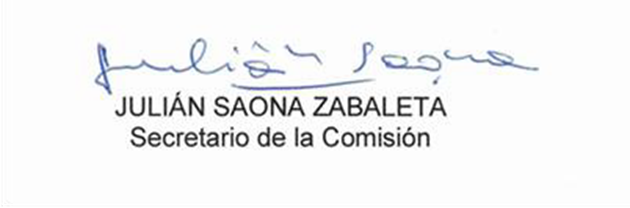 